Sarunu procedūras ar publikāciju „Latvijas dzelzceļa vēstures muzeja ēkas pārbūves un teritorijas attīstības projekts” nolikums(apstiprināts ar iepirkuma komisijas 2017.gada 26.jūnija 1.sēdes protokolu)SARUNU PROCEDŪRAS AR PUBLIKĀCIJU„ LATVIJAS DZELZCEĻA VĒSTURES MUZEJA ĒKAS PĀRBŪVES UN TERITORIJAS ATTĪSTĪBAS PROJEKTS”NOLIKUMSRīga, 2017VISPĀRĪGĀ INFORMĀCIJAIepirkuma procedūras mērķis ir, izmantojot radošo sacensību, izvēlēties arhitektoniski un funkcionāli augstvērtīgāko un dizainiski interesantāko risinājumu metu Latvijas dzelzceļa vēstures muzeja izglītības centra izveidošani, kā arī tās īstenošanas piedāvājumu atbilstoši sarunu procedūtas nolikuma 1.pielikumā pievienotajai Tehniskajai specifikācijai. Sarunu procedūras rezultātā tiek noskaidroti labākie ēkas pārbūves metu un teritorijas attīstības priekšlikumi atbilstoši nolikuma Tehniskās specifikācijas prasībām Latvijas dzelzceļa vēstures muzeja paplašināšanai, tai skaitā, izglītības centra izveidei, pārbūvējot Rīgā, Akmeņu ielas 21A teritorijā izvietoto ēku (bijušās depo, noliktavas telpas kadastra apzīmējums 01000490132013) un sakārtojot  piesaistīto zemesgabalu. Sarunu procedūras nolikumā ir lietoti šādi termini:iepirkuma komisija – VAS “ Latvijas dzelzceļš” iepirkuma komisija, kas pilnvarota organizēt sarunu procedūru ar publikāciju;sarunu procedūra (turpmāk var tikt saukta arī kā “iepirkums”, “iepirkuma procedūra”) – sarunu procedūra ar publikāciju „ Latvijas dzelzceļa vēstures muzeja ēkas pārbūves un teritorijas attīstības projekts”.Sarunu procedūra tiek organizēta šādos etapos:metu un to aprakstu izvērtēšana;3 metu izvēle (labākajiem pretendentiem paredzēts piešķirt godalgas: 1. – 2500 EUR (ar iepirkuma līguma slēgšanas tiesībām), 2.- 1500 EUR, 3.-1000 EUR apmērā), devīžu atšifrēšana;3 attiecīgo pretendentu kvalifikācijas pārbaude;sarunas ar pretendentiem;līguma par būvprojekta izstrādi parakstīšana (turpmāk – būvprojekta izstrādes līgums), līguma par autoruzraudzību parakstīšana (turpmāk – autoruzraudzības līgums).sarunu procedūras nolikums (turpmāk var tik saukts arī kā “nolikums”, “sarunu procedūras dokumenti”) - sarunu procedūras nolikums ar pielikumiem un jebkuri sarunu procedūras nolikuma precizējumi, skaidrojumi, izmaiņas vai grozījumi, kas var rasties iepirkuma procedūras gaitā; ieinteresētais piegādātājs - piegādātājs, kas saņēmis sarunu procedūras nolikumu;pasūtītājs - VAS “Latvijas dzelzceļš”; piegādātājs – Latvijas Republikā reģistrēta juridiska persona / fiziska persona / personu apvienība jebkurā to kombinācijā, kas attiecīgi piedāvā veikt nolikumā norādīto pakalpojumu;pretendents – piegādātājs, kas ir iesniedzis piedāvājumu sarunu procedūrai;līgumi - būvprojekta izstrādes un autoruzraudzības līgums.Pasūtītāja rekvizīti: VAS “Latvijas dzelzceļš”, vienotais reģistrācijas Nr.40003032065, PVN reģistrācijas Nr.LV40003032065, juridiskā adrese: Gogoļa iela 3, Rīga, LV-1547, Latvija.Banka: Nordea Bankas AB Latvijas filiāle, konta Nr. LV58NDEA0000080249645, bankas kods: NDEALV2X.Pasūtītāja kontaktpersonas: organizatoriska rakstura jautājumos un jautājumos par sarunu procedūras nolikumu: iepirkuma komisijas sekretāre - VAS „Latvijas dzelzceļš” Iepirkumu biroja vecākā iepirkumu speciāliste Liene Popova, tālrunis: +371 67234920, fakss: +371 67234250, e-pasts: liene.popova@ldz.lv;tehniskos jautājumos: VAS „Latvijas dzelzceļš” Nekustamā īpašuma direkcijas Nekustamā īpašuma reģistrācijas daļas vadītāja vietniece Eva Kalviņa, tel.: 67234866, mob.t.: 20297329.Piedāvājuma (daļu) iesniegšana un atvēršana:Piedāvājumu (nolikuma 1.6.1. punkts) sarunu procedūrā iesniedz līdz 2017.gada 29.septembrim plkst. 09.45, Gogoļa ielā 3, Rīgā, LV-1547, Latvijā, 3.stāvā, 344.kabinetā (VAS „Latvijas dzelzceļš” Iepirkumu birojā). Piedāvājumu iesniedz personīgi, ar kurjera starpniecību vai ierakstītā vēstulē;piedāvājuma daļas – metus un to aprakstus (nolikuma 1.6.1.1., 1.9. punkts) sarunu procedūrā to iesniegšanas secībā un nosaucot norādīto devīzi atver 2017.gada 29.septembrī plkst.10.00, Gogoļa ielā 3, Rīgā, LV-1547, Latvijā, 3.stāvā, 344.kabinetā;piedāvājumu, kas iesniegts iepirkuma komisijai pēc 1.4.1.punktā noteiktā termiņa, pasūtītājs nosūta atpakaļ ieinteresētajam piegādātājam bez izskatīšanas;ieinteresētajam piegādātājam, kas vēlas iesniegt piedāvājumu un piedalīties metu un to aprakstu atvēršanas sēdē, aplokšņu ar devīzes atšifrējumiem / pieteikuma dokumentu atvēršanas sēdē nolikuma 1.4.1. un 1.4.2.punktā minētajās adresēs, līdzi obligāti jāņem personu apliecinošs dokuments un jārēķinās ar iespējamo papildus nepieciešamo laiku caurlaides noformēšanai, jo VAS „Latvijas dzelzceļš” ēkā - Gogoļa ielā 3, Rīgā, pastāv caurlaižu sistēma;pretendentu iesniegtās aploksnes ar devīzes atšifrējumiem (nolikuma 1.8.punkts), aploksnes ar pieteikuma dokumentiem (nolikuma 1.7.punkts)  iepirkuma komisija saglabā slēgtā veidā līdz devīžu atvēršanas sanāksmei. Informācija par devīžu atvēršanas sanāksmes norisi tiek paziņota atsevišķi pēc metu un to aprakstu izvērtēšanas;iepirkuma komisija aploksnes ar devīzes atšifrējumiem (nolikuma 1.6.1.2.,1.8.punkts) un pieteikuma dokumentiem (nolikuma 1.6.1.3., 1.7.punkts) atver atklātā sēdē, nosaucot godalgoto vietu ieguvēju devīzes, devīzes atšifrējumu, pretendentu, piedāvājuma iesniegšanas laiku. Pēc sēdes dalībnieka pieprasījuma iepirkuma komisija uzrāda cita pretendenta pieteikumu (nolikuma 2.pielikums); sarunu procedūrā nav atļauts iesniegt piedāvājuma variantus;pretendents var grozīt vai atsaukt savu piedāvājumu, iesniedzot iepirkuma komisijai par to rakstisku paziņojumu līdz nolikuma 1.4.1.punktā noteiktajam termiņam. Šādā gadījumā pretendents uz aploksnes norāda „Piedāvājuma (attiecīgi - metu un to aprakstu/ devīzes atšifrējumu / pieteikuma dokumentu) grozījums” vai „Piedāvājuma atsaukums”;ja iepirkuma komisija saņem pretendenta piedāvājuma atsaukumu vai grozījumu, to atver pirms attiecīgās piedāvājuma daļas aploksnes atvēršanas;piedāvājumu - pieteikuma dokumentu, metu un to aprakstu, devīžu aplokšņu atvēršana ir atklāta. Iepirkuma komisija sastāda sarakstu, kurā norāda sēdes dalībnieka vārdu, uzvārdu, tālruni un (ja attiecināms) pretendenta nosaukumu (uzņēmumu), kuru tas pārstāv;piedāvājuma iesniegšana ir pretendenta brīvas gribas izpausme, tāpēc neatkarīgi no sarunu procedūras rezultātiem, pasūtītājs neuzņemas atbildību par sarunu procedūras dalībnieku izdevumiem, kas saistīti ar piedāvājuma sagatavošanu un iesniegšanu.Piedāvājuma derīguma termiņš: 100 dienas no piedāvājuma atvēršanas dienas.Piedāvājuma noformēšana:Pretendenta piedāvājums sastāv no šādām atsevišķām daļām: mets un tā apraksts (nolikuma 1.9.punkts). Metu un tā aprakstu ievieto atsevišķā aizlīmētā, aploksnē / iepakojumā uz kura norāda pretendenta izvēlēto devīzi un „Mets sarunu procedūrā ar publikāciju „ Latvijas dzelzceļa vēstures muzeja ēkas pārbūves un teritorijas attīstības projekts”. Neatvērt līdz 2017.gada 29.septembrī plkst.10.00” un adresē: VAS „Latvijas dzelzceļš” Iepirkumu birojam, Gogoļa ielā 3, Rīgā, Latvijā, LV-1547. Lai nodrošinātu pretendenta anonimitāti, uz aploksnes / iepakojuma nedrīkst norādīt nekādas ziņas, kas jebkāda veidā identificēt pretendentu;devīze/ devīzes atšifrējums (nolikuma 1.8.punkts). Devīzi / devīzes atšifrējumu ievieto atsevišķā aizlīmētā, aploksnē uz kuras norāda pretendenta izvēlēto devīzi un „Pretendenta devīzes atšifrējums sarunu procedūrā ar publikāciju „Latvijas dzelzceļa vēstures muzeja ēkas pārbūves un teritorijas attīstības projekts”. Neatvērt līdz devīžu atšifrēšanas sanāksmei.” un adresē: VAS „Latvijas dzelzceļš” Iepirkumu birojam, Gogoļa ielā 3, Rīgā, Latvijā, LV-1547. Lai nodrošinātu pretendenta anonimitāti, uz aploksnes nedrīkst norādīt nekādas ziņas, kas jebkāda veidā identificēt pretendentu;pieteikuma dokumenti (nolikuma 1.7. punkts). Pieteikuma dokumentus ievieto atsevišķā aizlīmētā, aploksnē uz kuras norāda: „Pieteikuma dokumenti sarunu procedūrai ar publikāciju „Latvijas dzelzceļa vēstures muzeja ēkas pārbūves un teritorijas attīstības projekts” Neatvērt līdz devīžu atšifrēšanas sanāksmei.” un adresē: VAS „Latvijas dzelzceļš” Iepirkumu birojam, Gogoļa ielā 3, Rīgā, Latvijā, LV-1547. Uz šīs aploksnes norāda arī devīzi;pieteikuma dokumentus, metu un tā aprakstu (1.7. un 1.9. punktā minētos dokumentus ) iesniedz 1 piedāvājuma oriģinālu.. Uz pieteikumu dokumentu oriģināla titullapas norāda “ORIĢINĀLS”. Ja starp sējumiem tiks konstatētas pretrunas, vērā tiks ņemts piedāvājuma oriģināls. Devīzi / devīzes atšifrējumu (1.6.1.2 punktā minētais dokuments) iesniedz 1 eksemplārā;iesniedzamo dokumentāciju (pieteikumu, metu aprakstu utml.dokumentu) iesniedz cauršūtu vai caurauklotu, rakstveidā latviešu valodā vai citā valodā, pievienojot apliecinātu tulkojumu latviešu valodā; iesniedzamās dokumentācijas izstrādāšanā un noformēšanā ievēro Ministru kabineta 2010.gada 28.septembra noteikumu Nr.916 „Dokumentu izstrādāšanas un noformēšanas kārtība” prasības (attiecībā uz dokumentu parakstīšanu, atvasinājumu, tulkojumu noformēšanu, apliecināšanu u.tml.).Pieteikuma dokumenti: pieteikums dalībai sarunu procedūrā (nolikuma 2.pielikums); [iesniedzams, ja piedāvājumu neparaksta pretendenta likumiskais pārstāvis] kompetentas institūcijas izdots dokuments par pretendenta pārstāvības tiesībām, kā arī dokuments, kas apliecina pretendenta iesniegto piedāvājumu parakstījušās personas tiesības pārstāvēt pretendentu;Devīze/ devīzes atšifrējums. Devīze ir burtu vai vārdu kopa, kas neidentificē pretendentu un ko lieto anonimitātes nodrošināšanai. Devīzei jāsastāv no 3 latviešu valodas burtiem un 3 arābu cipariem, piemēram, ABC123. Devīzes atšifrējums noformējams atbilstoši sarunu procedūras nolikuma 1.6.3.punktam un 3.pielikumā noteiktajai formai.Mets un tā apraksts:metam ar tajā ietvertu piedāvājuma devīzi pēc jābūt noformētam un pēc satura jāatbilst šī nolikuma, tai skaitā, Tehniskās specifikācijas prasībām, skaidri salasāmam, bez iestarpinājumiem, neatrunātiem labojumiem, dzēsumiem;meta aprakstam jābūt iesietam A3 formāta sējumā ar Tehniskā specifikācijā prasīto informāciju  (teksts un attēli);mets jāiesniedz arī elektroniskā formā (datu nesējā - zibatmiņā vai kompaktdiskā). Elektroniski iesniegto failu nosaukumos jābūt ietvertai pretendenta devīzei. Meta dokumentiem jābūt pieejamiem, izmantojot biroja standarta programmatūru (*.pdf, *.docx, *.xlsx); iesniegtais mets (t.sk. iesaiņojums) un tam pievienotie materiāli nedrīkst saturēt informāciju, kas jebkādā veidā varētu identificēt pretendentu (marķējumi, apzīmējumi, logotipi, korporatīvā dizaina elementi, t.sk. nedrīkst būt aizpildīti pdf dokumenta rekvizītu (properties) lauki, kā arī datnes nosaukums jāveido tā, lai iesniedzējs nav identificējams); piedāvātajam metam jābūt izstrādātam līdz tādai detalizācijas pakāpei, lai iepirkuma komisijai rastos pilnīgs priekšstats par to un tas varētu kalpot par pamatu (darba uzdevumu) attiecīgā būvprojekta izstrādes līguma noslēgšanai; mets jāizstrādā, ievērojot pasūtītāja optimālu un ekonomisku finanšu līdzekļu izlietošanu atbilstoši paredzētajam finanšu līdzekļu apjomam šī iepirkuma realizēšanai (projekta īstenošanai paredzētie finanšu līdzekļi – šībrīža būvniecības izmaksu vidējā tirgus cena par 1 m2);ja mets un tā apraksts neatbilst nolikuma prasībām, piedāvājums tiek noraidīts un pretendents no tālākas vērtēšanas tiek izslēgts;būvniecības izmaksu tāmei (finanšu piedāvājumam) jābūt sagatavotai, noformētai atbilstoši Tehniskajā specifikācijā ietvertās tāmes struktūrai un pozīcijām;norādot cenu, skaitļi tiek noapaļoti līdz desmit tūkstošdaļām (divi cipari aiz komata);pretendentam finanšu piedāvājumā jānorāda sava piedāvājuma cena EUR (bez PVN);	Piedāvājuma cenā jābūt iekļautām pilnīgi visām pretendenta izmaksām, kas saistītas ar nolikumā paredzēto pakalpojumu izpildi, t.sk. pakalpojuma organizācijas izdevumi, materiālu, transporta izdevumi, transporta, iekārtu un mehānismu ekspluatācijas izdevumi, personāla izmaksas, sociālais u.c. nodokļi, pieskaitāmās izmaksas, ar peļņu un riska faktoriem saistītās izmaksas, pretendenta neparedzamie izdevumi utt.Piedāvājuma cenā neiekļautās izmaksas līgumu izpildes laikā netiks kompensētas. Piedāvātajai cenai (attiecīgi līgumā fiksētajai cenai) līgumu izpildes laikā jābūt nemainīgai: arī valūtas kursa, cenu inflācijas un citu pakalpojumu izmaksas ietekmējošu faktoru izmaiņu gadījumos.Pretendents sedz izdevumus, kas saistīti ar sarunu procedūras piedāvājuma sagatavošanu un iesniegšanu. Neatkarīgi no sarunu procedūras norises un rezultāta pasūtītājs nav atbildīgs par šiem izdevumiem, nesedz un nekompensē tos. Pasūtītājam iesniedzamo dokumentu derīguma termiņš: izziņas un citus dokumentus, kurus izsniedz kompetentās institūcijas, pasūtītājs pieņem un atzīst, ja tie izdoti ne agrāk kā 3 mēnešus pirms iesniegšanas dienas. Sarunu procedūras dokumentu izsniegšana un informācijas sniegšana: ieinteresētais piegādātājs ar sarunu procedūras dokumentiem papīra formā var iepazīties un to saņemt VAS „Latvijas dzelzceļš”, Gogoļa ielā 3, Rīgā, LV-1547, Iepirkumu birojā, 3.stāvā, 344.kabinetā (līdzi ņemot personu apliecinošu dokumentu). Ieinteresētais piegādātājs ar sarunu procedūras nolikumu un ar to saistīto dokumentāciju var iepazīties un lejupielādēt pasūtītāja mājas lapā internetā: https://ldz.lv/ sadaļā “Iepirkumi”:  https://ldz.lv/lv/iepirkumi. Lejupielādējot sarunu procedūras nolikumu, ieinteresētais piegādātājs apņemas sekot līdzi turpmākajām izmaiņām sarunu procedūras nolikumā, kā arī iepirkuma komisijas sniegtajām atbildēm uz ieinteresēto piegādātāju jautājumiem, kas tiks publicētas minētajā interneta mājas lapā pie sarunu procedūras nolikuma.informācijas apmaiņa starp pasūtītāju (iepirkuma komisiju) no vienas puses un ieinteresēto piegādātāju notiek rakstveidā elektroniski – pa faksu / e-pastu, vai pa pastu, ja ieinteresētais piegādātājs to īpaši ir norādījis. Ieinteresētajam piegādātājam papildus dokumentus vai informāciju par sarunu procedūras dokumentos iekļautajām prasībām iepirkuma komisija izsūta pa faksu / uz e-pastu vai pa pastu, ja pretendents to īpaši ir norādījis. Pretendentam informāciju par sarunu procedūras rezultātiem pasūtītājs sākotnēji izsūta pa faksu / uz e-pastu un tad pa pastu;pasūtītājs sarunu procedūras dokumentus un visus papildus nepieciešamos dokumentus izsūta vai izsniedz ieinteresētajam piegādātājam 6 dienu laikā pēc attiecīga pieprasījuma saņemšanas;pasūtītājs papildu informāciju par sarunu procedūras dokumentos iekļautajām prasībām attiecībā uz piedāvājumu sagatavošanu un iesniegšanu vai pretendentu atlasi sniedz iespējami īsā laikā, bet ne vēlāk kā 4 dienas pirms piedāvājumu iesniegšanas termiņa beigām, ievērojot nosacījumu, ka ieinteresētais piegādātājs ir laikus (ne vēlāk kā 6 darba dienas pirms piedāvājuma iesniegšanas termiņa beigām) iesniedzis pasūtītājam attiecīgu pieprasījumu. Ja pieprasījums ir iesniegts vēlāk par norādīto termiņu, pasūtītājs izvērtē, vai atbildes sniegšanai ir nepieciešama papildus informācijas apstrāde, un, ja informācija ir ātri sagatavojama, pasūtītājs sniedz atbildi;ieinteresētais piegādātājs nolikuma 1.11.4.punktā minēto dokumentu vai informācijas pieprasījumu iesniedz pasūtītājam personīgi, nosūta pa pastu (adresi sk. 1.11.1. punktā) vai faksu vai uz e-pastu (faksa Nr. un e-pasta adresi sk. sarunu procedūras nolikuma 1.3.1.punktā);ja ieinteresētajam piegādātājam vai pretendentam nav iespējams nolikuma 1.11.2.punktā minēto informāciju saņemt pa faksu vai elektroniski, par to savlaicīgi (ne vēlāk kā 5 dienu laikā pēc sarunu procedūras nolikuma saņemšanas) ir jāinformē sarunu procedūras nolikuma 1.3.1.punktā norādītā kontaktpersona;ja ieinteresētais piegādātājs vēlas atteikties no turpmākas papildus dokumentu, informācijas vai atbilžu uz pieprasījumiem par sarunu procedūras dokumentos iekļautajām prasībām saņemšanas, attiecīgs paziņojums nosūtāms sarunu procedūras nolikuma 1.3.1.punktā norādītajai kontaktpersonai e-pasta formā;pasūtītājs visiem ieinteresētajiem piegādātājiem pēc to lūguma darba dienās un darba laikā nodrošina objekta (Rīgā, Akmeņu ielas 21A teritorijā izvietotās ēkas) apskati. Obligāta iepriekšēja pieteikšanās pa tālruni: 67232849 (Ieva Pētersone). INFORMĀCIJA PAR SARUNU PROCEDŪRAS PRIEKŠMETU Sarunu procedūras priekšmets: Rīgā, Akmeņu ielas 21A teritorijā izvietotās ēkas (kadastra apzīmējums 01000490132013) pārbūves metu un teritorijas attīstības priekšlikumu sagatavošana būvprojekta izstrādei (ieskaitot projektēšanu, projekta dokumentācijas saskaņošanu un akceptēšanu, būvatļaujas saņemšanu un autoruzraudzību) Latvijas dzelzceļa vēstures muzeja paplašināšanai saskaņā ar nolikuma, t.sk., Tehniskās specifikācijas (1.pielikums) prasībām (turpmāk – arī pakalpojums).Piedāvājumu pretendents var iesniegt vienīgi par visu sarunu procedūras priekšmetu kopumā.Pakalpojuma izpilde: 2018.gada 30.septembris.Pasūtītājs ir tiesīgs finansiālu vai citu apsvērumu dēļ palielināt vai samazināt sarunu procedūras priekšmeta apjomu.Līgumu slēgšanas gadījumā pretendentam jāspēj nodrošināt normatīvajiem aktiem atbilstoša profesionālās civiltiesiskās atbildības apdrošināšana līgumu izpildei.PRETENDENTU IZSLĒGŠANAS NOTEIKUMI UN IZŅĒMUMI Pasūtītājs izslēdz pretendentu no turpmākās dalības sarunu procedūrā, neizskata piedāvājumu, kā arī neslēdz līgumus ar pretendentu, uz kuru attiecas jebkurš no šādiem gadījumiem:pretendents vai persona, kurai ir pretendenta pārstāvības tiesības vai lēmuma pieņemšanas vai uzraudzības tiesības attiecībā uz šo pretendentu, ar tādu tiesas spriedumu vai prokurora priekšrakstu par sodu, kas stājies spēkā un kļuvis neapstrīdams, ir atzīta par vainīgu koruptīva rakstura noziedzīgos nodarījumos, krāpnieciskās darbībās finanšu jomā, noziedzīgi iegūtu līdzekļu legalizācijā vai līdzdalībā noziedzīgā organizācijā;pretendents ar tādu kompetentas institūcijas lēmumu vai tiesas spriedumu, kas stājies spēkā un kļuvis neapstrīdams, ir atzīts par vainīgu darba tiesību būtiskā pārkāpumā, kas izpaužas kā vienas personas nodarbināšana bez rakstveida darba līguma noslēgšanas, ja tā konstatēta atkārtoti gada laikā, vai divu vai vairāku personu vienlaicīga nodarbināšana bez rakstveida darba līguma noslēgšanas;pretendents ar tādu kompetentas institūcijas lēmumu vai tiesas spriedumu, kas stājies spēkā un kļuvis neapstrīdams, ir atzīts par vainīgu konkurences tiesību pārkāpumā, kas izpaužas kā vertikālā vienošanās, kuras mērķis ir ierobežot pircēja iespēju noteikt tālākpārdošanas cenu, vai horizontālā karteļa vienošanās, izņemot gadījumu, kad attiecīgā institūcija, konstatējot konkurences tiesību pārkāpumu, iecietības programmas ietvaros pretendentu ir atbrīvojusi no naudas soda vai naudas sodu samazinājusi;ir pasludināts pretendenta maksātnespējas process, apturēta vai pārtraukta pretendenta saimnieciskā darbība, uzsākta tiesvedība par pretendenta bankrotu vai tiek konstatēts, ka līdz paredzamajam līguma izpildes beigu termiņam pretendents būs likvidēts;pretendentam Latvijā un valstī, kurā tas reģistrēts vai kurā atrodas tā pastāvīgā dzīvesvieta (ja tas nav reģistrēts Latvijā vai tā pastāvīgā dzīvesvieta nav Latvijā), ir nodokļu parādi, tajā skaitā valsts sociālās apdrošināšanas obligāto iemaksu parādi, kas kopsummā katrā valstī pārsniedz 150 euro;pretendents darbu izpildē piesaista trešās personas vai balstās uz to pieredzi un tehnisko nodrošinājumu;pretendents ir sniedzis nepatiesu informāciju tā kvalifikācijas novērtēšanai;pretendents nav iesniedzis kvalifikācijas novērtēšanai pieprasīto informāciju;pretendents neatbilst kādai no kvalifikācijas prasībām;pretendentam uz pieteikuma dokumentu atvēršanas dienu ir neizpildītas saistības pret pasūtītāju, kas izriet no pasūtītāja un pretendenta iepriekš noslēgta līguma.Izslēgšanas noteikumu izņēmuma gadījumi: attiecībā uz pretendentu nolikuma 3.1.1.punktā minētais izslēgšanas gadījums netiek piemērots, ja no dienas, kad kļuvis neapstrīdams tiesas spriedums vai prokurora priekšraksts par sodu, līdz piedāvājuma iesniegšanas dienai ir pagājuši 3 gadi;attiecībā uz pretendentu nolikuma 3.1.2.punktā minētais izslēgšanas gadījums netiek piemērots, ja no dienas, kad kļuvis neapstrīdams tiesas spriedums vai citas kompetentas institūcijas pieņemtais lēmums, līdz piedāvājuma iesniegšanas dienai ir pagājuši 18 mēneši;attiecībā uz pretendentu nolikuma 3.1.3.punktā minētais izslēgšanas gadījums netiek piemērots, ja no dienas, kad kļuvis neapstrīdams tiesas spriedums vai citas kompetentas institūcijas pieņemtais lēmums, līdz piedāvājuma iesniegšanas dienai ir pagājuši 12 mēneši;ja pretendenta maksātnespējas procesā tiek piemērota sanācija vai cits līdzīga veida pasākumu kopums, kas vērsts uz parādnieka iespējamā bankrota novēršanu un maksātspējas atjaunošanu, pasūtītājs ir tiesīgs, izvērtējot iespējamos ekonomiskos riskus un ņemot vērā līguma priekšmetu, lemt par attiecīgā pretendenta neizslēgšanu no sarunu procedūras saskaņā ar nolikuma 3.1.4.punktu;attiecībā uz pretendentu nolikuma 3.1.10.punktā minētais izslēgšanas gadījums netiek piemērots, ja pasūtītājs un pretendents ir rakstiski vienojušies par saistību izpildes termiņa pagarināšanu.Kvalifikācijas prasības:pretendents ir reģistrēts, licencēts vai sertificēts atbilstoši Latvijas Republikas  normatīvo aktu prasībām (tai skaitā, Būvkomersantu reģistrā);pretendentam pēdējos 5 gados ir pieredze vismaz 2 publisku ēku būvprojektu izstrādē, kuri ir akceptēti jeb saskaņoti attiecīgās pašvaldības būvvaldē;piesaistītajam arhitektam un / vai būvprojekta vadītājam pēdējos 5 gados ir pieredze vismaz 2 līdzvērtīgu pēc apjoma (m2 ) publisku ēku projektēšanā un / vai būvprojekta vadīšanā.PRETENDENTU PIEDĀVĀJUMU IZVĒRTĒŠANAPiedāvājumu izvēles kritērijs un vadlīnijas: sarunu procedūras nolikuma prasībām atbilstošs piedāvājums ar arhitektoniski, funkcionāli augstvērtīgāko un dizainiski interesantāko risinājumu.Metu vērtēšanas vadlīnijas: Piedāvājuma atbilstība nolikumam. Arhitektoniskā risinājuma atbilstība sarunu procedūras mērķim: idejas oriģinalitāte, telpiskā plānojuma funkcionalitāte un racionalitāte, vides pieejamība, objektā esošo telpu izvietojuma un funkcionalitātes detalizācijas pakāpe. Inženiertehniskie risinājumi - energoefektivitāte un plānoto risinājumu ilgtspēja. Būvniecības izmaksas un projektēšanas (tai skaitā, interjera un aprīkojuma izmaksas).Iepirkuma komisija vērtē dalībnieku piedāvāto arhitektonisko risinājumu (idejas oriģinalitāti, telpiskā plānojuma funkcionalitāti, vides pieejamību, objektā esošo telpu izvietojumu un funkcionalitāti, kā arī tās detalizācijas pakāpi), kas sagatavots saskaņā ar Tehnisko specifikāciju. Objektu telpu apjoms un funkcionalitāte, tās atbilstība kopējai teritorijas funkciju nodrošināšanai un apsaimniekošanas vajadzībām. Norādītās telpu platības un/vai funkcionalitātes atbilstība Tehniskās specifikācijas noteiktām platībām, telpu funkcijām un Latvijas Republikā spēkā esošajiem normatīvajiem aktiem. Iepirkuma komisija vērtē dalībnieku piedāvātos inženiertehniskos risinājumus - energoefektivitāti un plānoto risinājumu ilgtspēju. Tiek vērtēta piedāvātā risinājuma atbilstība mūsdienu tehnoloģiju prasībām energoefektīvu būvju attīstībā, labās prakses piemēriem risinājuma ilgtspējas nodrošināšanai un mūsdienu prasībām atbilstoša dzīves cikla nodrošināšanai. Tiek vērtēts, vai iekļauti ilgtspējīgas teritorijas apsaimniekošanas risinājumi vai teritorijas labiekārtojuma risinājumi paredzēti multifunkcionāli – pieejami dažādām apmeklētāju grupām. Piedāvājumu vērtēšanas kārtība:Piedāvājumu vērtēšana tiek organizēta vairākos etapos: anonīmi tiek izvērtēti iesniegtie meti un tā apraksti; 3 metu izvēle (labākajiem pretendentiem paredzēts piešķirt godalgas: 1. – 2500 EUR (ar iepirkuma līguma slēgšanas tiesībām), 2.- 1500 EUR, 3.-1000 EUR apmērā), devīžu atšifrēšana;3 attiecīgo pretendentu kvalifikācijas pārbaude;sarunas ar pretendentiemiepirkuma komisija izvērtē pretendenta piedāvājuma daļas – meta un tā apraksta (nolikuma 1.9. punkts) atbilstību sarunu procedūras nolikuma tehniskajām prasībām. Ja mets un tā apraksts neatbilst minētajām prasībām, iepirkuma komisija var noraidīt pretendenta piedāvājumu un izslēgt pretendentu no turpmākās dalības sarunas procedūrā;piedāvājumu vērtēšanas laikā iepirkuma komisija pārbauda, vai ar metu iesniegtajā finanšu piedāvājumā (tāmē) nav aritmētisku kļūdu. Ja iepirkuma komisija konstatē šādas kļūdas, tā šīs kļūdas izlabo. Vērtējot piedāvājumu, iepirkuma komisija ņem vērā labojumus. Par kļūdu labojumu un laboto summu iepirkuma komisija paziņo pretendentam, kura pieļautās kļūdas labotas (pēc devīžu atšifrēšanas); metu izvērtēšanas rezultātā iepirkuma komisija, ievērojot piesaistīto ekspertu rakstiskos atzinumus, izvēlas 3 godalgojamos metus (piešķiramās godalgas: 1.vieta – 2500 EUR (ar iepirkuma līguma slēgšanas tiesībām), 2.- 1500 EUR, 3.-1000 EUR apmērā), kuru iesniedzēji tiks virzīti nolikumā izvirzīto kvalifikācijas prasību atbilstības pārbaudei (pretendentu atlasei). Iepirkuma komisija nosaka devīžu atšifrējumu, pieteikumu dokumentu (nolikuma 1.7. un 1.8.punkts) atvēršanas sēdes vietu, datumu un laiku, par ko ne vēlāk kā 5 darba dienas pirms sēdes elektroniski paziņo visiem pretendentiem. Devīžu atšifrēšana norisinās saskaņā ar nolikuma 1.4.6. punktu;veicot 4.2.1.3. punktā izvēlēto 3 provizoriski godalgojamo pretendentu atlasi, iepirkuma komisija pārbauda piedāvājuma noformējuma, satura, pretendenta kvalifikācijas atbilstību sarunu procedūras nolikuma prasībām, kā arī vai ir iesniegti visi nepieciešamie kvalifikācijas dokumenti un pārliecinās, vai uz pretendentu neattiecas sarunu procedūras nolikuma 3.1.punktā minētie izslēgšanas gadījumi. Ja pretendents vai pretendenta piedāvājums neatbilst kādām no minētajām prasībām, iepirkuma komisija var noraidīt pretendenta piedāvājumu un izslēgt pretendentu no turpmākās dalības sarunas procedūrā. Ja piedāvājumā ir pieļauta noformējuma prasību neatbilstība, iepirkuma komisija vērtē to būtiskumu un lemj par piedāvājuma noraidīšanas pamatotību;pasūtītājs ir tiesīgs lūgt, lai nolikuma 4.2.2. punktā minētās atlases ietvaros pretendents vai kompetenta institūcija precizē vai izskaidro piedāvājuma dokumentus, kas iesniegti atbilstoši sarunu procedūras nolikumā izvirzītajām kvalifikācijas prasībām, kā arī piedāvājumu vērtēšanas gaitā pieprasīt, lai tiek izskaidrota piedāvājumā iekļautā informācija; ja pretendentu piedāvājumi pasūtītājam nav izdevīgi, iepirkuma komisija ir tiesīga pirms lēmuma par sarunu procedūras rezultātiem pieņemšanas 4.2.2. punktā minētās atlases ietvaros piedāvāt visiem pretendentiem, kas iesnieguši sarunu procedūras nolikuma prasībām atbilstošus piedāvājumus, samazināt piedāvājuma cenu;pēc sarunu procedūras nolikuma 4.2.1. - 4.2.4.punktā minētajām pārbaudēm un sarunām (ja nepieciešamas) iepirkuma komisija piedāvājumus izvērtē un pirms uzvarētāja apstiprināšanas pieprasa pretendentam, kura piedāvājums atbilst sarunu procedūras nolikuma prasībām un ir ar viszemāko cenu, iesniegt Iekšlietu ministrijas Informācijas centra izdotu izziņu no Sodu reģistra, kas apliecina, ka pretendents (un persona, kurai ir pretendenta pārstāvības tiesības vai lēmuma pieņemšanas vai uzraudzības tiesības attiecībā uz šo pretendentu) -ar tādu tiesas spriedumu vai prokurora priekšrakstu par sodu, kas stājies spēkā un kļuvis neapstrīdams, pēdējo trīs gadu laikā līdz piedāvājuma iesniegšanas dienai nav atzīts par vainīgu koruptīva rakstura noziedzīgos nodarījumos, krāpnieciskās darbībās finanšu jomā, noziedzīgi iegūtu līdzekļu legalizācijā vai līdzdalībā noziedzīgā organizācijā, -kā arī apliecina, ka pretendents ar tādu kompetentas institūcijas lēmumu vai tiesas spriedumu, kas stājies spēkā un kļuvis neapstrīdams, nav atzīts par vainīgu darba tiesību būtiskā pārkāpumā, kas izpaužas kā vienas personas nodarbināšana bez rakstveida darba līguma noslēgšanas, ja tā konstatēta atkārtoti gada laikā, vai divu vai vairāku personu vienlaicīga nodarbināšana bez rakstveida darba līguma noslēgšanas, -un ka pretendents ar tādu kompetentas institūcijas lēmumu vai tiesas spriedumu, kas stājies spēkā un kļuvis neapstrīdams, nav atzīts par vainīgu konkurences tiesību pārkāpumā, kas izpaužas kā vertikālā vienošanās, kuras mērķis ir ierobežot pircēja iespēju noteikt tālākpārdošanas cenu, vai horizontālā karteļa vienošanās, izņemot gadījumu, kad attiecīgā institūcija, konstatējot konkurences tiesību pārkāpumu, iecietības programmas ietvaros pretendentu ir atbrīvojusi no naudas soda vai naudas sodu samazinājusi;pēc nolikuma 4.2.5.punktā minētās informācijas izvērtēšanas iepirkuma komisija izvēlas sarunu procedūras nolikuma prasībām atbilstošāku piedāvājumu ar arhitektoniski, funkcionāli augstvērtīgāko un dizainiski interesantāko risinājumu un pretendentu, uz kuru nav attiecināmi nolikuma 3.1.1. - 3.1.3.punktā minētie izslēgšanas gadījumi; iepirkuma komisija pieņem lēmumu par godalgu izmaksu pēc atbilstības nolikumā noteiktajām kvalifikācijas prasībām izvērtēšanas. Godalgas izmaksā 1 mēneša laikā no lēmuma par godalgu izmaksu spēkā stāšanās dienas. Godalgas tiek pārskaitītas uz pretendentu norādītajiem bankas norēķinu kontiem.  Godalgu piešķiršanas noteikumi:Kopējais sarunu procedūras godalgu fonds: 5000.00 EUR:pirmās vietas godalga – 2500.00 EUR;otrās vietas ieguvēja godalga – 1500 EUR; trešās vietas ieguvēja godalga – 1000 EUR;Ja iepirkuma komisija nevienu mtu neatzīst par īstenojamu, tad pirmo vietu nepiešķir;iepirkuma komisija ir tiesīga mainīt norādīto godalgu sadalījumu, saglabājot kopējo balvu fondu;iepirkuma komisija ir tiesīga nedalīt godalgas minētajā apmērā, ja vietas netiek attiecīgi dalītas, bet labākajiem darbiem (kas šī nolikuma izpratnē arī tiks uzskatīti par godalgotajiem darbiem) sadalīt kopējo godalgu fondu attiecīgi vienādās daļās, vai citādi pēc iepirkuma komisijas ieskatiem. Par prēmiju fonda sadalījuma izmaiņām iepirkuma komisija sniedz pamatojumu, kas izriet no iesniegto darbu specifikas;noraidītajam pretendentam godalga netiek izmaksāta;godalgās iekļauti visi nodokļi, par kuru nomaksu ir atbildīgi godalgu saņēmēji.SARUNAS AR PRETENDENTIEMSarunas ar pretendentiem, kas kvalificējušies (4.2.2. punktā minētās atlases ietvaros), var tikt rīkotas pēc devīžu atvēršanas un piedāvājumu pārbaudes vai piedāvājumu pārbaudes gaitā, ja:5.1.1. iepirkuma komisijai nepieciešami piedāvājumu precizējumi;5.1.2. nepieciešams vienoties par iespējamām izmaiņām sarunu procedūras priekšmetā, līguma projekta būtiskos grozījumos, piemēram: izpildes termiņos, sarunu procedūras priekšmeta apjomā, tehniskajos noteikumos;5.1.3. nepieciešams vienoties par pasūtītājam izdevīgāku cenu un samaksas noteikumiem.Sarunas tiks protokolētas.SARUNU PROCEDŪRAS REZULTĀTU PAZIŅOŠANA UN IEPIRKUMA LĪGUMA NOSLĒGŠANA, AUTORTIESĪBASSarunu procedūra beidzas pēc noteiktā kārtībā iesniegto piedāvājumu izvērtēšanas, sarunām (ja nepieciešams), sarunu procedūras uzvarētāja noteikšanas vai pēc sarunu procedūras izbeigšanas, vai pārtraukšanas.Ja sarunu procedūrā nav iesniegti piedāvājumi vai ja iesniegtie piedāvājumi neatbilst sarunu procedūras dokumentos noteiktajām prasībām, iepirkuma komisija pieņem lēmumu izbeigt sarunu procedūru.Iepirkuma komisija ir tiesīga jebkurā brīdī pārtraukt sarunu procedūru, ja tam ir objektīvs pamatojums.Ja sarunu procedūrā iesniegts viens piedāvājums, iepirkuma komisija lemj, vai tas atbilst sarunu procedūras nolikumam, vai tas ir izdevīgs un vai attiecīgo pretendentu var atzīt par uzvarētāju sarunu procedūrā.Iepirkuma komisijas lēmuma apstiprināšana un lēmums par līguma slēgšanu ir pamats līguma noslēgšanai ar sarunu procedūras uzvarētāju (atbilstoši nolikuma 4.pielikumam).Pasūtītājs 5 darba dienu laikā pēc lēmuma pieņemšanas rakstiski informē visus pretendentus par sarunu procedūras rezultātiem. Gadījumā, ja sarunu procedūra tika izbeigta vai pārtraukta, iepirkuma komisija vienlaikus informē visus pretendentus par visiem iemesliem, kuru dēļ sarunu procedūra tika izbeigta vai pārtraukta.Ja laika posmā no rezultātu paziņošanas līdz līguma noslēgšanai VID publiskajā datu bāzē izraudzītajam pretendentam ir konstatējams nodokļu parāds (lielāks par 150 euro), iepirkuma komisija pieprasa iesniegt apliecinājumu par nodokļu parādu neesamību – izziņu no VID elektroniskās deklarēšanas sistēmas (EDS), kas apliecina informāciju par nodokļu parādiem uz konkrētu dienu.Ja izraudzītais pretendents atsakās slēgt iepirkuma līgumu, pasūtītājs pieņem lēmumu slēgt līgumu ar nākamo pretendentu vai pārtraukt sarunu procedūru, neizvēloties nevienu piedāvājumu. Ja pieņemts lēmums slēgt līgumu ar nākamo pretendentu, bet tas atsakās līgumu slēgt, pasūtītājs pieņem lēmumu pārtraukt sarunu procedūru, neizvēloties nevienu piedāvājumu.Izraudzītais pretendents, ar kuru tiek noslēgts iepirkuma līgums, bez atlīdzības nodod pasūtītājam īpašuma tiesības un autora mantiskās tiesības uz godalgoto metu pilnā apmērā bez jebkādiem noteikumiem ar brīdi, kad mets tika iesniegts pasūtītājam. Autora personiskās tiesības tiek saglabātas saskaņā ar Latvijas Republikā spēkā esošajiem normatīvajiem aktiem.Gadījumā, ja trešās personas izvirza jebkādas prasības un/vai pretenzijas attiecībā uz meta autortiesībām, tad visu atbildību par šādu autortiesību aizskārumu vai pārkāpumu, ieskaitot tiesāšanās izdevumus un advokātu atlīdzību, uzņemas un atlīdzina pretendents, kas iesniedza attiecīgo metu.Pasūtītājam ir tiesības izmantot izraudzītā pretendenta, ar kuru noslēgts iepirkuma līgums, metus pēc vajadzības. Pasūtītājam jebkādus meta grozījumus vai papildinājumus rakstveidā jāsaskaņo ar meta autoru saskaņā ar šādiem nosacījumiem:meta autoram nepienākas un viņš nedrīkst prasīt atlīdzību par šādu saskaņojumu sniegšanu;meta autors nedrīkst nepamatoti atteikties sniegt meta grozījumu vai papildinājumu saskaņojumus;meta autoram jāsniedz meta grozījumu vai papildinājumu rakstveida saskaņojumus pēc iespējas īsos termiņos, bet ne vēlāk kā 2  nedēļu laikā pēc attiecīgā saskaņojuma pieprasījuma saņemšanas;Pretendentiem, kuru piedāvājumi tiek noraidīti vai netiek godalgoti, pēc pieprasījuma izsniedz iesniegtos metus un to aprakstus 30 dienu laikā no pieprasījuma saņemšanas..Pielikumā:  1.pielikums – Tehniskā specifikācija uz 4 lp;2.pielikums – Pieteikums dalībai sarunu procedūrā /forma/ uz 3 lp;3.pielikums – Devīze/ devīzes atšifrējums /forma / uz 1 lp;4.pielikums – līgumu projekti uz 10 lp.Iepirkuma komisijas priekšsēdētājs         					A.Stūrmanis L.Popova 672349201.pielikums 					VAS „Latvijas dzelzceļš” sarunu procedūras ar publikāciju „Latvijas dzelzceļa vēstures muzeja ēkas pārbūves un teritorijas attīstības projekts” nolikumamLatvijas dzelzceļa vēstures muzeja teritorijas attīstības un noliktavas pārbūves meta un projekta izstrāde TEHNISKĀ SPECIFIKĀCIJAIevadsNoliktavas ēka Rīgā, Akmeņu ielā 21A, kadastra apzīmējums 01000490132013, pieder valsts akciju sabiedrībai “Latvijas dzelzceļš” (turpmāk tekstā –LDz) un izvietota uz Rīgas pašvaldībai piederošas zemes vienības ar kadastra apzīmējumu 01000490132. Sākotnēji 1868.gadā, ēka būvēta dzelzceļa depo funkcijai un vēlākos gados izmantota kā noliktava, t.sk. veiktas pārbūves.Teritorija atrodas UNESCO Pasaules kultūras mantojuma objekta „Rīgas vēsturiskais centrs” (Nr. 852) aizsardzības zonā,  un jāievēro  Ministru kabineta noteikumi Nr.127  „Rīgas vēsturiskā centra saglabāšanas un aizsardzības noteikumi”.Pēc LDz pasūtījuma  2015.gadā SIA “Arhitekta J.Pogas birojs” veica Latvijas dzelzceļa vēstures muzeja teritorijas un ēku paplašināšanas un rekonstrukcijas izpēti.Valsts akciju sabiedrība “Latvijas dzelzceļš” organizē uz zemes vienības Akmeņu ielā 21A izvietoto 19 būvju nojaukšanu, un Rīgas pilsētas būvvalde 15.12.2016. izsniedza būvatļauju “Ēku kompleksa nojaukšana” BV-16-1003-abv/Ze ar projektēšanas nosacījumiem. Iepirkuma procedūras mērķis: izvēlēties arhitektoniski un funkcionāli augstvērtīgāko un dizainiski interesantāko risinājumu metu Latvijas dzelzceļa vēstures muzeja izglītības centra izveidošanai.2.Iepirkuma procedūras priekšmets 2.1.Noliktavas  ēka ar esošo platību  353 m2, kuru paredzēts pārbūvēt un iekļaut muzeja kopējā apbūves kompleksā, izveidojot muzeja izglītības centru. 2.2. Latvijas dzelzceļa vēstures muzeja teritorijas labiekārtojuma plāns ~1.8ha.Metu priekšlikumu izstrādāt, ievērojot sekojošus principus:saglabāt autentiskās esošās ēku daļas un konstrukcijas, pēc iespējas eksponējamas interjerā (sarkanā ķieģeļa mūra sienas, jumta metāla konstrukcijas, vēsturiskie logi),jaunbūvējamās daļas projektēt modernās konstrukcijās, neveidojot atdarinājumus,plānojums funkcionāls un maksimāli atklāts,pārbūvējamo ēku un tai piegulošo teritoriju integrēt ar esošo muzeja teritoriju.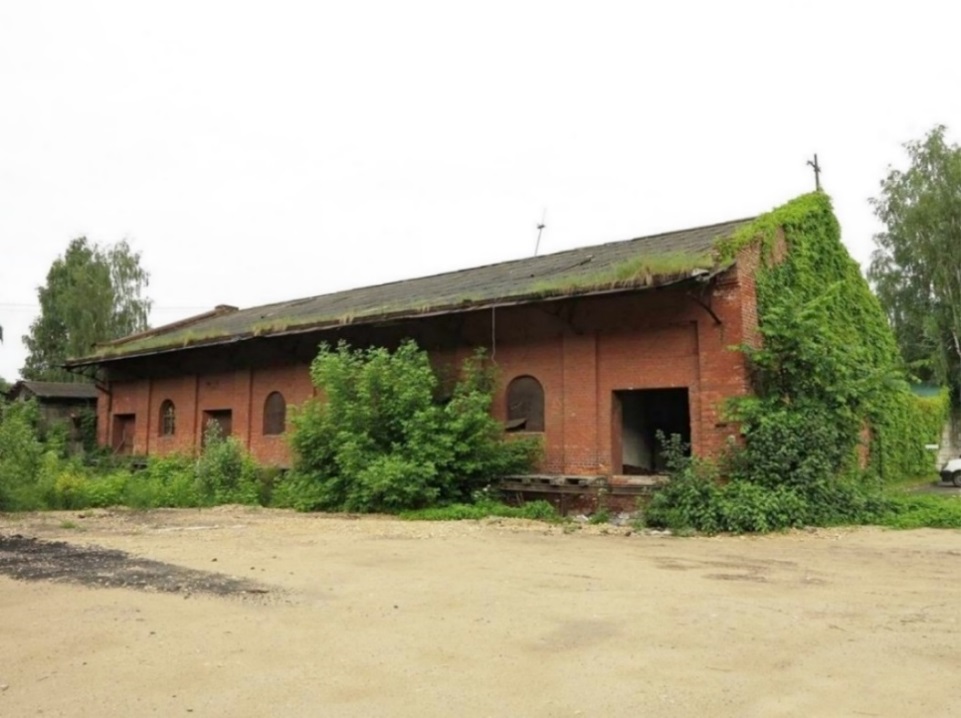 Ēkas fotofiksācija 2015.gadāTeritorijas labiekārtojumu izstrādāt apvienotajai teritorijai, ieskaitot esošo muzeja zemes vienību ar kadastra apzīmējumu 01000492042 un zemes vienības Akmeņu ielā 21A ar kadastra apzīmējumu 01000490132 daļu. Akmeņu ielā 21A plānots saglabāt 3 no esošajām 26 būvēm – noliktavu ar kadastra apzīmējumu 01000490132001, transformatoru TP255 ar kadastra apzīmējumu 01000490132026 un metu konkursa objektu, noliktavu ar kadastra apzīmējumu 01000490132013. Pārējās ēkas ir paredzēts nojaukt, atbilstoši Rīgas pilsētas būvvaldē akceptētam nojaukšanas būvprojektam, kas ir atsevišķs būvobjekts un neskar šo metu konkursu. Visi esošie muzeja ārējās ekspozīcijas sliežu ceļi tiek saglabāti, kā arī jāsaglabā sliedes pie noliktavas (kadastra apzīmējums 01000490132001), jo ēku plānots izmantot muzeja lielgabarīta krājuma priekšmetu novietnei.Teritorijas labiekārtojuma plānā izstrādāt:galvenās gājēju un transporta plūsmas muzeja teritorijā, ņemot vērā iespēju izveidot jaunu iebrauktuvi no Akmeņu ielas; automašīnu stāvlaukumu novietņu priekšlikumu;velonovietnes gan pie esošās, gan pārbūvējamās muzeja ēkas;mazās arhitektūras formas, labiekārtojuma elementus - apgaismojumu, virzienu norādes, soliņus, atkritumu urnas, apstādījumus un citus.3.Esošā situācijaBūves galvenais izmantošanas veids:	1252 – noliktavaBūves grupa:				2.grupa – noliktavas platība mazāka par 2000m2Objekta platība:			353 m2Ēkas jumta dzegas augstums no zemes  +5.34m, pieņemot zemes līmeni  0.00m, kores augstums +9.12m. Ēkas grīdas atzīme no zemes +0.63m.Ēkas sienas – sarkanais ķieģelis, nesošās konstrukcijas metāls.4.Iepirkuma procedūras uzdevums4.1. Izstrādāt metu noliktavas ēkas pārbūvei  par modernu pasaules līmeņa sabiedrisko interešu un izglītības centru, mainot tās funkciju uz 1262-muzeji un bibliotēkas. 4.2. Izstrādāt priekšlikumus teritorijas attīstībai ~1.8ha platībā (zemes vienība ar kadastra apzīmējumu 0100492042 un zemes vienības ar kadastra apzīmējumu 0100490132 daļa ārpus ielas sarkanajām līnijām). Iekļaut labiekārtojamo teritoriju muzeja kopējā apbūves kompleksā. 4.3. Metā jātspoguļojas idejai par muzeju kā atvērtu sociālās komunikācijas vidi. Muzejam jāiekļaujas jauno tuvās Pārdaugavas kultūras un infrastruktūras objektu vidū, skaidri atklājot arī tā industriālo izcelsmi. Telpu interjera individualitātē un tehniskajā risinājumā jāparādās atklātā krājuma mūsdienīgas eksponēšanas iespējām un ēkas vēsturiskajiem elementiem līdzsvarā ar multifunkcionālu izstāžu zāles un konferenču telpas pielietojumu un pārvaldīšanu.5.Informācija par ēkas pārbūves ieceriĒkā paredzēts uzturēties  300 cilvēkiem vienlaicīgi -3.grupa.Plānotā ēkas platība aptuveni  680m2 līdz 700m2.Būves jaunais izmantošanas veids - 1262-muzeji un bibliotēkas. 6. Iesniedzamo darbu sastāvs6.1.Skaidrojošs apraksts (kopējais projekta raksturojums, izmantojamie materiāli, galveno nesošo būvkonstrukciju apraksts, inženiertehniskie risinājumi, akustisko risinājumu apraksts, izstāžu un konferenču zāles multifunkcionalitātes raksturojums).6.2.Grafiskā daļa noformēta uz A1 formāta planšetēm:6.2.1.Teritorijas ģenerālplāns, labiekārtojuma plāns, transporta organizācijas plāns mērogā 1:500.6.2.2.Teritorijas vizualizācijas 3 attēli ( 3 D). Pretendentam ir tiesības pievienot papildus vizualizāciju perspektīvos skatus pēc saviem ieskatiem. 6.2.3.Ēkas plāni, griezumi mērogā 1:100.6.2.4.Fasāžu risinājumi mērogā 1:100.6.2.5.Telpu interjera vizualizācijas (3D) vismaz 3 (ieejas mezgls, izstāžu zāle, konferenču telpa). Izstāžu zāles gaismu un transformējamu un viegli pielāgojami modulāru risinājumi izstāžu un ekspozīciju vajadzībām vizualizācija.6.3.Projektēšanas un t.sk. autoruzraudzības darbu izmaksu aprēķins - tāme un  būvprojekta izstrādes laika grafiks.6.4.Būvprojekta realizācijas jeb būvniecības izmaksas.2.pielikums 					VAS „Latvijas dzelzceļš” sarunu procedūras ar publikāciju „ Latvijas dzelzceļa vēstures muzeja ēkaspārbūves un teritorijas attīstības projekts” nolikumam[pretendenta uzņēmuma veidlapa]2017.gada _______________Nr.______________________PIETEIKUMS DALĪBAI SARUNU PROCEDŪRĀ AR PUBLIKĀCIJU„ Latvijas dzelzceļa vēstures muzeja ēkas pārbūves un teritorijas attīstības projekts”/forma/Pretendents ______________________________________, reģ.Nr. _____________________, 		(Pretendenta nosaukums)tā ____________________________________________________________________ personā, (vadītāja vai pilnvarotās personas vārds, uzvārds, amats)ar šī pieteikuma iesniegšanu:apliecina savu dalību VAS „Latvijas dzelzceļš” organizētajā sarunu procedūrā ar publikāciju „Latvijas dzelzceļa vēstures muzeja ēkas pārbūves un teritorijas attīstības projekts ” (turpmāk – sarunu procedūra);piedāvā sagatavot Latvijas dzelzceļa vēstures muzeja Rīgā, Akmeņu ielas 21A teritorijā izvietotās ēkas (kadastra apzīmējums 01000490132013) (turpmāk - objekts) pārbūves un teritorijas attīstības projektu un saskaņā ar to izstrādāt būvprojektu (ieskaitot projektēšanu un autoruzraudzību) (turpmāk - pakalpojums) saskaņā ar nolikuma, t.sk., Tehniskās specifikācijas prasībām par šādu cenu EUR, bez PVN:__________ (vārdiem)garantē līdz 201__.gada __________ atbilstoši Latvijas Republikas normatīvo aktu prasībām izstrādāt, saskaņot (ieskaitot būvprojekta dokumentācijas saskaņošanu un akceptēšanu pie pasūtītāja un kompetentās institūcijās) un iesniegt pasūtītājam projektu 4 (četros) eksemplāros; piedāvā samaksas termiņu 30 (trīsdesmit) kalendārās dienas no atbilstoša nodošanas pieņemšanas dokumenta parakstīšanas / rēķina iesniegšanas dienas;informē par pretendenta pieredzi, proti pēdējo 5 darbības gadu laikā ir sekmīgi izpildītiem vismaz 2 pasūtījumiem publisku ēku būvprojektu izstrādē, kuri ir akceptēti jeb saskaņoti attiecīgās pašvaldības būvvaldē:garantē, ka būvprojekta izstrādes līguma slēgšanas gadījumā un līguma izpildes laikā būs reģistrēts (vai arī, ja iestājies termiņš, tiks veikta ikgadējās informācijas atjaunošana) Latvijas Republikas Būvkomersantu reģistrā saskaņā ar Būvniecības likuma noteikumiem un Ministru kabineta 2014.gada 25.februāra noteikumiem Nr.116 „Būvkomersantu reģistrācijas noteikumi”;apliecina, ka piesaistītajam arhitektam ______________ (vārds, uzvārds, komptenci apliecinoša sertfikāta dati: iestāde, Nr.) un / vai būvprojekta vadītājam ____________(vārds, uzvārds, komptenci apliecinoša sertfikāta dati: iestāde, Nr.)  pēdējos 5 gados ir pieredze vismaz 2 līdzvērtīgu pēc apjoma (m2 ) publisku ēku projektēšanā un / vai būvprojekta vadīšanā:apliecina, ka ir informēts, ka gadījumā, ja tiek izslēgts no Būvkomersantu reģistra vai, izpildoties kādam no uzaicinājuma uz cenu aptauju 3.punktā minētajiem pretendentu izslēgšanas gadījumiem piedāvājuma derīguma termiņa laikā (šī prasība attiecināma arī uz apakšuzņēmējiem), pretendenta piedāvājums var tikt noraidīts vai būvprojekta izstrādes līguma slēgšanas tiesību piešķiršanas gadījumā pasūtītājs var atteikties slēgt būvprojekta līgumu;apliecina, ka ir vizuāli iepazinies ar objekta stāvokli un ēkas atjaunošanas darbu veikšanai attiecināmo tehnisko projektu pirms piedāvājuma uz cenu aptauju iesniegšanas;apliecina, ka neatbilst nevienam no sarunu procedūras nolikuma 3.punktā minētajiem pretendentu izslēgšanas gadījumiem;apliecina, ka ir informēts, ka gadījumā, ja tiek izslēgts vai izpildoties kādam no sarunu procedūras nolikuma 3.punktā minētajiem pretendentu izslēgšanas gadījumiem piedāvājuma derīguma termiņa laikā, pretendenta piedāvājums var tikt noraidīts vai līgumu slēgšanas tiesību piešķiršanas gadījumā pasūtītājs var atteikties slēgt līgumus;apliecina, ka sarunu procedūras nolikums ir skaidrs un saprotams, iebildumu un pretenziju nav un līgumu slēgšanas tiesību piešķiršanas gadījumā apņemas pildīt visus sarunu procedūras nolikuma noteikumus, kā arī slēgt līgumus atbilstoši sarunu procedūras nolikumam pievienotajiem līgumu projektiem;atzīst sava piedāvājuma derīguma termiņu ne mazāk kā 100 dienas no piedāvājuma atvēršanas dienas;garantē, ka pakalpojuma izpildē tiks pieaicināti kvalificēti speciālisti, kuri ir sertificēti, lai veiktu sarunu procedūras nolikumā norādītos pakalpojumus un sarunu procedūras priekšmeta pakalpojums tiks sniegts saskaņā ar labāko praksi; garantē, ka cenā ir iekļauti visi pretendenta izdevumi, kas saistīti ar pakalpojuma izpildi, t.sk. pakalpojuma organizācijas izdevumi, materiālu, transporta izdevumi, transporta, iekārtu un mehānismu ekspluatācijas izdevumi, personāla izmaksas, sociālais u.c. nodokļi, pieskaitāmās izmaksas, ar peļņu un riska faktoriem saistītās izmaksas, pretendenta neparedzamie izdevumi utt. Apzinās, ka piedāvājuma cenā neiekļautās izmaksas līgumu izpildes laikā netiks kompensētas. Piedāvātajai cenai (attiecīgi līgumos fiksētajai cenai) līgumu izpildes laikā jābūt nemainīgai: arī valūtas kursa, cenu inflācijas un citu pakalpojumu izmaksas ietekmējošu faktoru izmaiņu gadījumos;iesniegtajā metā nav izmantoti trešo personu autortiesību objekti. Gadījumā, ja iesniegtajā metā ir izmantoti trešo personu autortiesību objekti _______ (pretendenta nosaukums) ir rakstveidā vienojies ar trešajām personām par to darbu izmantošanu iesniegtajā metā, kā arī vienojies, ka visas autora mantiskās tiesības uz šādiem darbiem bez ierobežojumiem var tikt nodotas VAS “Latvijas dzelzceļš” un trešās personas necels mantiskas un cita veida prasības pret VAS “Latvijas dzelzceļš” par autortiesību pārkāpumiem. Pretējā gadījumā _______ (pretendenta nosaukums) uzņemas segt visus pasūtītāja zaudējumus, kuri saistīti ar iespējamiem autora personisko un mantisko tiesību pārkāpumiem;gadījumā, ja saistībā ar iesniegto metu pret VAS “Latvijas dzelzceļš”  trešās personas cels jebkādu prasību par autortiesībām vai to pārkāpumiem, _______ (dalībnieka nosaukums) apņemas bez papildu atlīdzības un nekavējoties rīkoties, lai aizsargātu VAS “Latvijas dzelzceļš” pret jebkādu šādu prasību;parakstot šo pieteikumu, meta autors/autori nodod VAS “Latvijas dzelzceļš” Autortiesību likuma 14.panta pirmajā daļā minētās autora mantiskās tiesības, tajā skaitā, bet ne tikai tiesības izziņot un publiskot sarunu procedūrā iesniegto metu, kā arī saskaņā ar Autortiesību likuma 14.panta pirmās daļas 5.punktu izmantot metu pēc vajadzības un neradīs apstākļus, lai traucētu Pasūtītājam izmantot savas tiesības. Šis apliecinājums ir spēkā, ja mets sarunu procedūrā tiks atzīts par uzvarētāju;izstrādājot metu ir ņemtas vērā normatīvo aktu un standartu prasības;garantējam, ka līgumu slēgšanas tiesību piešķiršanas gadījumā tiks nodrošināta profesionālās civiltiesiskās atbildības apdrošināšanu, kas atbildīs sarunu procedūras nolikumā izvirzītajām prasībām;garantē, ka visas sniegtās ziņas ir patiesas.__________________      (paraksts)z.v.Pretendenta adrese _____________________________________________________________,tālruņa (faksa) numuri, e-pasta adrese ______________________________________________.Pretendenta vadītāja vai pilnvarotās personas amats, vārds un uzvārds ________________________________ 3.pielikums 					VAS „Latvijas dzelzceļš” sarunu procedūras ar publikāciju „ Latvijas dzelzceļa vēstures muzeja ēkas pārbūves un teritorijas attīstības projekts” nolikumamDEVĪZES ATŠIFRĒJUMS(forma)jāiesniedz 1 eksemplārā papīra formātā. Aploksne, kurā atrodas devīzes atšifrējums, tiks atvērta tikai devīžu atšifrējumu atvēršanas sanāksmē.Iepirkums: sarunu procedūra “Latvijas dzelzceļa vēstures muzeja ēkas pārbūves un teritorijas attīstības projekts ”Devīze:_________________________________________________________________ Pretendents:______________________________________________________________ Reģistrācijas numurs: ______________________________________________________ Kontaktinformācija: _______________________________________________________ __________________      (paraksts)z.v.Pretendenta vadītāja vai pilnvarotās personas amats, vārds un uzvārds _________________________ 4.pielikums 					VAS „Latvijas dzelzceļš” sarunu procedūras ar publikāciju „ Latvijas dzelzceļa vēstures muzeja ēkas pārbūves un teritorijas attīstības projekts” nolikumamProjektsLĪGUMS Nr.___________Rīgā,														2016.gada __._________SIA “___________”, vienotais reģistrācijas Nr._____________, tās ____________ personā, kura rīkojas uz statūtu pamata, turpmāk tekstā “IZPILDĪTĀJS”, no vienas puses, un Valsts akciju sabiedrība “Latvijas dzelzceļš”, vienotais reģistrācijas Nr.40003032065, tās __________________________ personā, kurš rīkojas uz _________________________ pamata, turpmāk tekstā “PASŪTĪTĀJS”, no otras puses, bet abi kopā saukti - Puses, noslēdz šādu līgumu (turpmāk – ):LĪGUMA PRIEKŠMETSPASŪTĪTĀJS uzdod, bet IZPILDĪTĀJS apņemas izstrādāt Latvijas dzelzceļa vēstures muzeja teritorijas attīstības un bijušās depo ēkas - noliktavas ēka Rīgā, Akmeņu ielā 21A, kadastra apzīmējums 01000490132013, turpmāk tekstā - Objekts, pārbūves būvprojektu (turpmāk tekstā – PASŪTĪJUMS) saskaņā ar sarunu procedūras ar publikāciju “___________________” noteikumiem, IZPILDĪTĀJA piedāvājumam (2017.gada __.__________ pieteikums Nr._______), LĪGUMA noteikumiem, Projektēšanas uzdevumu (pielikums Nr.1) un Izmaksu piedāvājumu (pielikums Nr.2).PASŪTĪJUMS ietver sevī šādu darbu saturu:Objekta apsekošana uz vietas, situācijas precizēšana dabā un uzmērīšana;Tehnisko noteikumu pieprasīšana un saņemšana;Būvprojekta minimālā sastāvā  izstrāde un būvatļaujas ar nosacījumiem saņemšana.Projekta saskaņošana ar PASŪTĪTĀJU un nepieciešamajām valsts un pašvaldību institūcijām.Būvprojekta izstrāde un būvatļaujā atzīmes saņemšana par nosacījumu izpildi.Būvprojekta kontroltāmes ar būvdarbu apjomiem sagatavošana.Telpu interjera projekta izstrāde, ieskaitot apgaismojumu un izstāžu zāles vitrīnu projekti.Transformējamu un viegli pielāgojami modulāru risinājumi izstāžu un ekspozīciju vajadzībām projekta izstrāde, ieskaitot tehnisko/mehānisko risinājumu.PASŪTĪJUMA NODOŠANAS - PIEŅEMŠANAS KĀRTĪBA UN TERMIŅIPuses vienojas, ka IZPILDĪTĀJS uzsāk PASŪTĪJUMA izpildi uzreiz pēc LĪGUMA parakstīšanas. Visa PASŪTĪJUMA izpildes un nodošanas termiņš ir līdz 2018.gada __._________.PASŪTĪJUMA izpilde tiek nodota ar nodošanas – pieņemšanas aktu, ko IZPILDĪTĀJS sagatavo divos eksemplāros, katrai Pusei pa eksemplāram. IZILDĪTĀJS saskaņo būvprojektu (gan būvprojekta minimālā sastāvā, gan pilnībā izstrādātu būvprojektu) ar PASŪTĪTĀJU un saņem PASŪTĪTĀJA akceptu pirms būvprojekta iesniegšanas un saskaņošanas būvvaldē. IZPILDĪTĀJS kopā ar nodošanas - pieņemšanas aktu iesniedz PASŪTĪTĀJAM būvprojektu (brošētā veidā) izdrukātas visas daļas - 4 (četros) eksemplāros un projekta dokumentāciju CD (MS Word, MS Excel Windows, AutoCad un Adobe (pdf.) vidēs).PASŪTĪTĀJS 5 (piecu) darba dienu laikā izskata iesniegto būvprojekta dokumentāciju un to akceptē, parakstot IZPILDĪTĀJA iesniegtos nodošanas - pieņemšanas aktus vai pretenziju gadījumā, iesniedz IZPILDĪTĀJAM rakstisku pretenziju par PASŪTĪJUMA izpildes trūkumiem, kuru dēļ būvprojekts neatbilst LĪGUMA noteikumiem un vienā reizē norādot visus iebildumus, kuru dēļ nodošanas – pieņemšanas akti netiek parakstīti.Gadījumā, ja PASŪTĪTĀJS konstatē būvprojekta neatbilstību LĪGUMA noteikumiem, IZPILDĪTĀJS apņemas novērst trūkumus un defektus par saviem līdzekļiem 10 (desmit) darba dienu laikā no 2.4.punktā minētās pretenzijas saņemšanas dienas, vai citā laikā, par kuru Puses ir vienojušās. Pēc trūkumu novēršanas PASŪTĪTĀJS 2 (divu) darba dienu laikā paraksta nodošanas – pieņemšanas aktus.Ja PASŪTĪTĀJS 5 (piecu) darba dienu laikā nav parakstījis saņemtos nodošanas – pieņemšanas aktus un nav iesniedzis IZPILDĪTĀJAM rakstisku pretenziju, būvprojekta dokumentācija no PASŪTĪTĀJA puses tiek uzskatīta par akceptētu 6.darba dienā pēc nodošanas – pieņemšanas aktu iesniegšanas PASŪTĪTĀJAM. Pēc būvprojekta akceptēšanas no PASŪTĪTĀJA puses, IZPILDĪTĀJS būvprojektu iesniedz saskaņošanai un akceptēšanai būvvaldē.Ja PASŪTĪTĀJS vēlas veikt izmaiņas Projektēšanas uzdevumā (pielikums Nr.1) un/vai būvprojektā pēc tā akceptēšanas būvvaldē, Puses par to rakstiski vienojas, tajā skaitā, par papildu izmaksām, kas saistītās ar papildu darbu veikšanu. Līdz brīdim, kamēr nav noslēgta iepriekš minētā vienošanās, IZPILDĪTĀJAM nav saistošas PASŪTĪTĀJA piedāvātās izmaiņas Projektēšanas uzdevumā (pielikums Nr.1). Ja Puses 1 (viena) mēneša laikā no pārrunu uzsākšanas nevar rakstiski vienoties par papildus darbu apjomiem un papildus darbu izmaksām, IZPILDĪTĀJS ir tiesīgs vienpusēji izbeigt LĪGUMU vai vienpusēji apturēt darbus. Par LĪGUMA izbeigšanu IZPILDĪTĀJS nosūta PASŪTĪĀJAM rakstisku paziņojumu 14 (četrpadsmit) dienas iepriekš.Pēc būvprojekta saskaņošanas būvvaldē, IZPIDLĪTĀJS būvprojektu ar saskaņojumu oriģināliem – 2 (divos) eksemplāros nodod PASŪTĪTĀJAM.LĪGUMA SUMMA UN NORĒĶINU KĀRTĪBAPuses vienojas, ka PASŪTĪTĀJS samaksā par izpildīto PASŪTĪJUMU EUR _____ un PVN 21% EUR ______. Kopējā Līguma summa EUR _______ (_______ euro un __ centi). Ja pēc tehnisko noteikumu saņemšanas tehniskie noteikumi ietvers tādas prasības būvprojekta izstrādē, kas nav ietvertas Projektēšanas uzdevumā (pielikums Nr.1) un/vai Izmaksu piedāvājumā (pielikums Nr.3), Puses apņemas rakstiski vienoties par papildus darbu apjomiem, tajā skaitā, par papildu izmaksām, kas saistītās ar papildu darbu veikšanu, bet ne vairāk kā normatīvajos aktos noteiktajā apmērā.Samaksa par PASŪTĪJUMA izpildi ir sadalīta 2 (divās) daļās:50% apmērā no Līguma 3.1.punktā minētās summas par būvprojektu minimālā sastāvā;atlikušos 50% no Līguma 3.1.punktā minētās summas par pilnībā izstrādātu un normatīvajos aktos noteiktajā kārtībā saskaņotu būvprojektu.Puses vienojas, ka Pušu parakstīts PASŪTĪJUMA nodošanas – pieņemšanas akti (par Līguma 3.2.1. un 3.2.2.punktos minēto) ir par pamatu atlīdzības saņemšanai, kas samaksājama 30 (trīsdesmit) kalendāro dienu laikā no rēķina saņemšanas dienas. IZPILDĪTĀJS rēķinā norāda PASŪTĪTĀJA juridisko adresi Gogoļa iela 3, Rīga, LV-1547, rekvizītus un Līguma numuru.Samaksa ir izdarāma tikai par savlaicīgi un kvalitatīvi izpildītu PASŪTĪJUMU, ko apliecina Pušu parakstīts nodošanas - pieņemšanas akti.PASŪTĪTĀJS nav tiesīgs atteikties parakstīt PASŪTĪJUMA nodošanas – pieņemšanas aktu, ja būvprojekts minimālā sastāvā vai pilnīgi izstrādāts būvprojekts ir akceptēts būvvaldē.Ja būvprojektu būvvaldē nevar saskaņot PASŪTĪTĀJA vainas dēļ un/vai tāpēc, ka nepieciešams pārvietot inženierkomunikācijas vai citu objektīvu iemeslu dēļ un pie tā nav vainojams IZPILDĪTĀJS, PASŪTĪTĀJS 10 (desmit) dienu laikā pēc IZPILDĪTĀJA rakstiska paziņojuma saņemšanas apmaksā faktiski izpildītos IZPILDĪTĀJA darbus, tajā skaitā, bet ne tikai, IZPILDĪTĀJA izdevumus par topogrāfiskā plāna saņemšanu, apsekošanu un uzmērījumiem, kā arī izstrādātājiem inžeierrisinājumiem un būvkonstrukcijām un ģeoloģiskās izpētes veikšanu.PUŠU PIENĀKUMI UN TIESĪBASIZPILDĪTĀJS:IZPILDĪTĀJS apņemas kvalitatīvi un LĪGUMĀ noteiktajos termiņos izpildīt PASŪTĪJUMU.IZPILDĪTĀJAM PASŪTĪJUMA izpilde ir jāveic un jāiesniedz PASŪTĪTĀJAM, saskaņā ar LĪGUMA nosacījumiem, PASŪTĪTĀJA norādījumiem un saskaņā ar Latvijas Republikas tiesību aktu prasībām.IZPILDĪTĀJS nodrošina PASŪTĪJUMA izpildi ar attiecīgajā jomā sertificētu fiziskas personas vai licencētas juridiskas personas piedalīšanos.PASŪTĪTĀJS: PASŪTĪTĀJS apņemas nevilcinoties pieņemt kvalitatīvi izpildītu PASŪTĪJUMU un samaksāt IZPILDĪTĀJAM saskaņā ar LĪGUMA nosacījumiem.PASŪTĪTĀJS ir tiesīgs piedalīties PASŪTĪJUMA izpildes procesa uzraudzībā, kontrolēt LĪGUMA izpildi, un IZPILDĪTĀJA pienākums ir ievērot visus PASŪTĪTĀJA norādījumus, ciktāl tie atbilst LĪGUMA nosacījumiem.PASŪTĪTĀJS apņemas sniegt IZPILDĪTĀJAM visu informāciju, ziņas, dokumentus un materiālus, kas ir viņa rīcībā LĪGUMĀ paredzētā PASŪTĪJUMA izpildei.PASŪTĪTĀJAM ir jānodrošina IZPILDĪTĀJA brīva piekļūšana Objektiem PASŪTĪJUMA izpildes laikā.NEPĀRVARAMĀ VARAPuses neizvirzīs viens otram pretenzijas gadījumā, ja iestāsies nepārvaramas varas apstākļi, tādi kā ugunsgrēks, stihiskas nelaimes, streiki, jebkuras kara un teroristiskas darbības, būtiskas likumdošanas izmaiņas, valsts un pašvaldību institūciju pieņemtie lēmumi, kas tiešā veidā ietekmē (ilgstoši kavē un/vai padara neiespējamu) LĪGUMA izpildi, un kuru iestāšanos nebija iespējams paredzēt un novērst.Ja iestājas nepārvaramas varas apstākļi, LĪGUMA darbības laiks pagarinās par termiņu, kuru Puses nosaka ar atsevišķu vienošanos, vai arī Puses un labprātīgi izbeidz LĪGUMU.PUŠU ATBILDĪBAJa IZPILDĪTĀJS nokavē PASŪTĪJUMA izpildes termiņu savas vainas dēļ, tad PASŪTĪTĀJAM ir tiesības prasīt no IZPILDĪTĀJA maksāt līgumsodu 0,1% (nulle komats viena procenta) apmērā no neizpildītās saistības apmēra par katru nokavējuma dienu, bet ne vairāk kā 10% (desmit procentus) no neizpildītās saistības apmēra. Ja PASŪTĪTĀJS savas vainas dēļ, pieļauj maksājuma kavējumu, kas tam ir jāsamaksā IZPILDĪTĀJAM saskaņā ar LĪGUMA nosacījumiem, tad IZPILDĪTĀJAM ir tiesības pieprasīt PASŪTĪTĀJAM maksāt līgumsodu 0,1% (nulle komats viena procenta) apmērā no neizpildītās saistības apmēra par katru nokavēto dienu, bet ne vairāk kā 10% (desmit procentus) no neizpildītās saistības apmēra.Mainoties Pušu rekvizītiem, Pusēm ir pienākums 3 (trīs) darba dienu laikā (bez rakstiskas vienošanās par grozījumiem LĪGUMĀ) rakstiski, norādot jaunos rekvizītus, par to informēt otru Pusi, un šī  ir uzskatāma par LĪGUMA neatņemamu sastāvdaļu. Gadījumā, ja tiek mainīts IZPILDĪTĀJA norēķinu konta numurs, IZPILDĪTĀJS par to informē PASŪTĪTĀJU, nosūtot vēstuli ar paraksttiesīgo personu parakstiem vai slēdz vienošanos par grozījumiem LĪGUMĀ.Ja Valsts ieņēmumu dienests apturēs IZPILDĪTĀJA saimniecisko darbību, PASŪTĪTĀJS ievēros likuma „Par nodokļiem un nodevām” 34.1 pantā noteiktās prasības. KONTAKTPERSONASPuses norīko kontaktpersonas, kurām ir tiesības sniegt padomus un pieņemt lēmumus attiecībā uz PASŪTĪJUMA izpildi, pieņemšanas – nodošanas akta sagatavošanu un parakstīšanu u.c. nepieciešamās darbības:no PASŪTĪTĀJA puses – ____________, tālr.: ______;no IZPILDĪTĀJA puses – ____________, tālr: ______.Par jebkurām izmaiņām kontaktpersonu sastāvā, attiecīgais Puses savlaicīgi paziņo otrai Pusei, pretējā gadījumā attiecīgā Puse uzņemas un nes atbildību par šo personu veiktajām darbībām.Puses vienojas, ka jebkura informācija un korespondence, ja tāda tiks nosūtīta otrai Pusei, tiks uzskatīta par saņemtu, ja tā tiks sūtīta kā ierakstīts pasta sūtījums uz attiecīgā Puses norādīto adresi un būs pagājušas 7 (septiņas) darba dienas no korespondences nosūtīšanas dienas.LĪGUMA DARBĪBAS LAIKS, TĀ GROZĪŠANAS UN PAPILDINĀŠANAS UN ATKĀPŠANĀS KĀRTĪBALĪGUMS stājas spēkā no tā abpusēja parakstīšanas brīža un ir spēkā līdz visu saistību pilnīgai izpildei. PASŪTĪTĀJAM ir tiesības vienpusējā kārtā izbeigt LĪGUMU, paziņojot rakstiskā veidā IZPILDĪTĀJAM 10 (desmit) kalendārās dienas iepriekš, ja IZPILDĪTĀJS ir pārkāpis kādu no LĪGUMA nosacījumiem. PASŪTĪTĀJS 10 (desmit) dienu laikā pēc LĪGUMA izbeigšanas apmaksā IZPILDĪTĀJA faktiski izpildītos darbus.IZPILDĪTĀJAM ir tiesības vienpusējā kārtā izbeigt LĪGUMU, paziņojot rakstiskā veidā PASŪTĪTĀJAM 10 (desmit) kalendārās dienas iepriekš, ja PASŪTĪTĀJS ir pārkāpis kādu no LĪGUMA nosacījumiem. PASŪTĪTĀJS 10 (desmit) dienu laikā pēc LĪGUMA izbeigšanas apmaksā IZPILDĪTĀJA faktiski izpildītos darbus.LĪGUMU var grozīt un papildināt, Pusēm par to savstarpēji rakstiski vienojoties. Grozījumi un papildinājumi pēc to parakstīšanas kļūst par LĪGUMA neatņemamu sastāvdaļu.CITI NOTEIKUMIJa izmainās Pušu dati (adreses maiņa, pārstāvības tiesību izmaiņas, tālruņa, elektroniskā pasta adreses maiņa utt.), tad attiecīgā Puse apņemas nekavējoties paziņot par šajā punktā minētajām izmaiņām otrai Pusei. LĪGUMA noteikumi, kā arī informācija, kas saistīta ar Pušu sadarbību vai kas par Pusēm nonākusi Pušu rīcībā LĪGUMA izpildes rezultātā, uzskatāma par Pušu komercnoslēpumu, un tā bez iepriekšējas rakstiskas Pušu piekrišanas nav izpaužama trešajām personām LĪGUMA darbības laikā un pēc tam. Šis pienākums neattiecas uz informāciju, kas ir publiski pieejama un informāciju, kas atklājama attiecīgām valsts institūcijām saskaņā ar spēkā esošajiem tiesību aktiem, ja tā tiek sniegta šīm institūcijām. Saņemto Pušu komercnoslēpumu saturošo informāciju Puses apņemas izmantot vienīgi LĪGUMA 1.1.punktā norādītajam mērķim, ievērojot Pušu komercintereses un šo konfidencialitātes pienākumu.IZPILDĪTĀJA, parakstot LĪGUMU, apliecina, ka ir iepazinies ar PASŪTĪTĀJA mājas lapā www.ldz.lv publicētajiem “Latvijas dzelzceļš” koncerna sadarbības partneru biznesa ētikas pamatprincipiem, atbilst tiem un apņemas arī turpmāk strikti tos ievērot pats un nodrošināt, ka tos ievēro arī tā darbinieki.IZPILDĪTĀJAM ir pienākums nekavējoties informēt PASŪTĪTĀJU, ja identificēta situācija, kad pārkāpts kāds no “Latvijas dzelzceļš” koncerna sadarbības partneru biznesa ētikas pamatprincipiem, kā arī informēt par pasākumiem, kas tiek veikti, lai situāciju atrisinātu un novērstu tās atkārtošanos nākotnē. Gadījumā, ja šāda informācija netiek sniegta, bet PASŪTĪTĀJAM kļūst zināms, ka Izpildītājs ir pārkāpis kādu no “Latvijas dzelzceļš” koncerna sadarbības partneru biznesa ētikas pamatprincipiem, tiks izvērtēta turpmākā sadarbība likumā noteiktajā kārtībā un apjomā.Ja IZPILDĪTĀJA rīcībā LĪGUMA izpildes ietvaros nonāk informācija vai pamatotas aizdomas, ka “Latvijas dzelzceļš” koncerna uzņēmuma darbinieks personiski vai ar starpnieku pieprasa, pieņem, piedāvā jebkāda veida materiālās vērtības, mantiska vai citāda rakstura labumus jebkādām personām ar nolūku panākt noteiktu prettiesisku lēmumu pieņemšanu, gūt prettiesiskus labumus vai priekšrocības vai sasniegt citu savtīgu mērķi personiskās, PASŪTĪTĀJA vai jebkādu citu personu interesēs, IZPILDĪTĀJAM ir pienākums par to nekavējoties informēt “Latvijas dzelzceļš” koncerna valdošā uzņēmuma Krāpšanas novēršanas daļu, izmantojot ziņošanas iespējas koncerna mājas lapā www.ldz.lv. Paziņojumā jābūt iekļautai informācijai, faktiem vai materiāliem, kas ticami norāda uz minētajām darbībām vai sniedz pamatotu iemeslu aizdomām par šādām darbībām. PASŪTĪTĀJS garantē, ka informācija tiks vispusīgi un objektīvi izvērtēta un pret ziņotāju, kā arī viņa pārstāvēto uzņēmumu un citiem tā darbiniekiem netiks vērstas nepamatotas negatīvas sekas vai darbības.Parakstot LĪGUMU, Puses apliecina, ka saprot LĪGUMA noteikumus, uzņemtās saistības un pienākumus, uzskata LĪGUMU par taisnīgu un atbilstošu savām interesēm, apņemas tos ievērot un izpildīt.Puses vienojas, ka nevienai no Pusēm nav tiesības bez otras Puses rakstiskas piekrišanas nodot kādu no LĪGUMĀ noteiktajām saistībām vai tās izpildi trešajām personām, izņemot gadījumu, kad Puses saistības pārņem tās likumīgais tiesību pārņēmējs vai kad šāda Puses tiesība tieši paredzēta LĪGUMĀ.Visas iespējamās domstarpības, kas radušās LĪGUMA darbības laikā vai sakarā ar to, Puses risina pārrunu ceļā ar iespēju panākt vienošanos. Ja pārrunas nedod rezultātus, kas apmierinātu abas Puses, tad visus strīdus, kas izriet no LĪGUMA, skar to vai tā pārkāpšanu, izbeigšanu vai spēkā neesamību, izšķirs Latvijas Republikas tiesā, saskaņā ar spēkā esošajiem normatīvajiem aktiem.LĪGUMS sastādīts latviešu valodā uz __ (____) lapām ar __ (___) pielikumiem un parakstīts 2 (divos) eksemplāros, katrai Pusei pa vienam. Abiem LĪGUMA eksemplāriem ir vienāds juridiskais spēks.PUŠU REKVIZĪTI UN PARAKSTI : PASŪTĪTĀJS:		VAS "Latvijas dzelzceļš", Gogoļa iela 3, Rīga, LV-1547Reģ. Nr. 40003032065PVN Reģ. Nr. LV 40003032065Nor. konts: LV58NDEA0000080249645SWIFT kods: NDEALV2X Banka: Nordea Bank AB Latvijas filiāle   IZPILDĪTĀJS:		SIA “___________”, Reģ. Nr. ________________PVN Reģ.Nr.LV___________________________ iela ___, ______ novads LV-______Nor. konts: _____________________SWIFT kods: _____________Banka: _______________Tālr.:Epasts: IZPILDĪTĀJS				 		PASŪTĪTĀJS___________________                                 		_______________________PAKALPOJUMA LĪGUMS Nr. ___Rīgā, 									201_.gada __.__________	Valsts akciju sabiedrība “Latvijas dzelzceļš”, vienotais reģistrācijas Nr.40003032065, turpmāk tekstā saukts - Pasūtītājs, tās ____________________________ personā, kurš rīkojas saskaņā ar ____________________ pamata, no vienas puses, un 	SIA „_______________”, vienotais reģistrācijas Nr.___________, tās _______________________ personā, turpmāk tekstā – Izpildītājs, no otras puses, abi kopā turpmāk tekstā – Puses, noslēdz sekojoša satura līgumu (turpmāk tekstā – Līgums):Līguma priekšmetsIevērojot to, ka Izpildītājs ir izstrādājis tehnisko būvprojektu __________________________ (turpmāk tekstā – Projekts), Pasūtītājs uzdod un Izpildītājs apņemas veikt autoruzraudzību (turpmāk tekstā – Autoruzraudzība) būvdarbu izpildes laikā būvobjektam – ______________ (turpmāk tekstā – Būvobjekts), ievērojot visus Līguma nosacījumus. Būvdarbi Būvobjektā tiks veikti saskaņā ar 201_.gada __.______ noslēgto līgumu Nr._____ par __________ (turpmāk – Būvniecības līgums), kas noslēgts starp Pasūtītāju un Sabiedrību ar ierobežotu atbildību „__________” (vienotais reģistrācijas Nr._____________) (turpmāk tekstā – Būvuzņēmējs).Autoruzraudzība jāveic saskaņā ar 2014.gada 19.augusta Ministru kabineta noteikumiem Nr. 500 “Vispārīgie būvnoteikumi”.Autoruzraudzības veikšanas termiņšLīgums stājas spēkā ar parakstīšanas dienu un darbojas līdz Būvobjekta Būvniecības līguma saistību pilnīgai izpildei saskaņā ar Projektu, t.i. līdz 201_.gada __._________.Līguma summa un norēķinu kārtībaLīguma summa tiek noteikta EUR _______ (_____________ euro) un PVN 21% EUR _____________.Pēc Līguma noslēgšanas Pasūtītājs, pamatojoties uz iesniegto rēķinu, maksā avansu Izpildītājam 30% (trīdesmit procentu) apmērā no Līguma 3.1. punktā minētās summas un norēķinu veic 30 (trīsdesmit) kalendāro dienu laikā no rēķina saņemšanas dienas. Izpildītājs rēķinā norāda Pasūtītāja juridisko adresi Gogoļa iela 3, Rīga, LV-1547, un Pasūtītāja piešķirto Līguma numuru.Pēc autoruzraudzības pabeigšanas un abpusējas Nodošanas - pieņemšanas akta parakstīšanas Pasūtītājs Izpildītājam samaksā atlikušo summu EUR _________ (___________ euro) un norēķinu veic 30 (trīsdesmit) kalendāro dienu laikā no rēķina saņemšanas dienas. Izpildītājs rēķinā norāda Pasūtītāja juridisko adresi Gogoļa iela 3, Rīga, LV-1547, un Pasūtītāja piešķirto Līguma numuru. Ja Izpildītājs iesniedz rēķinu, kas neatbilst Latvijas Republikas normatīvo aktu un Līguma prasībām un/vai ir pieļautas matemātiskas vai citas kļūdas, kas padara Līguma saistību izpildi par neiespējamu, Pasūtītājam ir tiesības nemaksāt par faktiski izpildītiem darbiem, paredzēto līgumsodu vai nokavējumu procentus par parāda samaksas nokavējumu, līdz brīdim kamēr Izpildītājs nebūs paziņojis Pasūtītājam par rekvizītu maiņu vai iesniedzis rēķinu ar visiem Līgumā noteiktajiem rekvizītiem, vai citādi izlabotu.Autoruzraudzības noteikumiIzpildītāja norādījumi ir saistoši Pasūtītājam un Būvuzņēmējam no brīža, kad tie ir ierakstīti Autoruzraudzības žurnālā.Izpildītājs nav atbildīgs par Projekta risinājumu kvalitāti, ja būvdarbu gaitā netiek novērstas Autoruzraudzības žurnālā ierakstītās atkāpes no Projekta.Izpildītāja pienākums ir nekavējoties informēt Pasūtītāju par visiem apstākļiem, kas var ietekmēt būvniecības procesu, un sniegt priekšlikumus par iespējamiem risinājumiem.Izpildītāja pienākums ir piedalīties būvniecībā iesaistīto grupu sanāksmēs.Pēc Būvobjekta būvniecības līguma saistību pilnīgas izpildes Autoruzraudzības izpilde tiek pieņemta ar Nodošanas - pieņemšanas aktu.Pasūtītājs paraksta Nodošanas – pieņemšanas aktu 5 (piecu) darba dienu laikā pēc tā saņemšanas vai arī rakstiskā veidā norāda uz Autoruzraudzības neatbilstību Līguma prasībām.Ja Pasūtītājs 10 (desmit) darba dienu laikā neiesniedz ar parakstu apstiprinātu Nodošanas – pieņemšanas aktu vai arī rakstiskā veidā nenorāda uz Autoruzraudzības neatbilstību Līguma prasībām, Izpildītājs pieņem šo aktu kā apstiprinātu un uz tā pamata nosūta rēķinu Pasūtītājam.Izpildītāja pienākumi un tiesībasIzpildītājam jāveic Autoruzraudzību Būvobjektā atbilstoši Līguma nosacījumiem, nodrošinot Projekta autentisku realizāciju dabā.Veicot Autoruzraudzību, Izpildītājam jāievēro spēkā esošie Latvijas Republikas normatīvie akti un Pasūtītāja norādījumi.Izpildītāja atbildīgās personas Autoruzraudzības veikšanai ir:projektu vadītājs __________;arhitekts __________;būvinženieris ___________.Izpildītāja pienākumi:veikt izstrādātā projekta daļu Autoruzraudzību;ierasties Būvobjektā Autoruzraudzības veikšanai 2 (divu) stundu laikā pēc Pasūtītāja vai Būvuzņēmēja uzaicinājuma;Autoruzraudzības laikā, neatkarīgi no Pasūtītāja vai Būvuzņēmēja uzaicinājuma, veikt Būvobjekta apsekošanu ne retāk kā 1 (vienu) reizi nedēļā. Būvobjekta apmeklējuma biežumu Pasūtītājs var samazināt vai palielināt atkarībā no situācijas būvlaukumā;pirms Autoruzraudzības uzsākšanas pārliecināties un visā Autoruzraudzības laikā kontrolēt, vai Būvuzņēmēja rīcībā ir atbilstoša Projekta dokumentācija;Savlaicīgi reģistrēt Autoruzraudzības žurnālā konstatētās atkāpes un pārkāpumus, kā arī projektētāja pieņemtos un Pasūtītāja akceptētos lēmumus izskatīšanai, rakstiski vai rasējumu veidā.Gadījumos, kad būvdarbu laikā tiek konstatētas nepilnības vai kļūdas Izpildītāja izstrādātā Projekta daļas risinājumos, Izpildītājs novērš nepilnības un kļūdas, kā arī visas nepieciešamās saskaņošanas par saviem līdzekļiem, termiņā, par kādu Puses vienojas;Ja būvniecības gaitā rodas nepieciešamība izstrādāt papildu risinājumus saskaņotam Projektam, tad šo darbu apjoms un izpildes termiņš tiek noteikts ar Pasūtītāja un Izpildītāja Papildu vienošanos, uz ko attieksies Līguma nosacījumi un kas būs Līguma neatņemama sastāvdaļa. Izpildītājam ir tiesības saņemt papildus samaksu par šiem papildus risinājumiem. Izpildītāja un Pasūtītāja interesēs sadarboties ar būvuzraugu un Būvuzņēmēju, ja vien tas nav pretrunā ar spēkā esošajiem Latvijas Republikas būvnormatīviem;pēc Pasūtītāja, Būvuzņēmēja uzaicinājuma piedalīties būvsapulcēs vai citās projektēšanas sapulcēs;piedalīties to darbu pieņemšanā, ko nepieciešams pieņemt Izpildītājam;sniegt būvniecības dalībniekiem rakstiskas atbildes uz jautājumiem, kas tiem radušies būvdarbu gaitā. Katrai atbildei jābūt pēc būtības un pamatotai. Atbilde uz konkrēto jautājumu jādod ne vēlāk kā 5 (piecu) darba dienu laikā no jautājuma pieteikšanas.Pasūtītāja pienākumi un tiesībasPasūtītājam jāsniedz visa nepieciešamā dokumentācija un informācija, kas nepieciešama Autoruzraudzības veikšanai pēc iespējas īsākā laika periodā. Pasūtītājs ir atbildīgs par iesniegtās dokumentācijas un informācijas pareizību, Izpildītājs pieņem to kā pareizu un nav atbildīgs par šīs informācijas atbilstības pārbaudi.Pasūtītājs nodrošina Izpildītāja piekļūšanu Būvobjektam Līguma izpildes laikā.Pasūtītājam ir tiesības izvirzīt pretenzijas par Autoruzraudzības veikšanu, ja tā pilnīgi vai daļēji neatbilst Līguma nosacījumiem, Latvijas Republikas būvnormatīviem vai satur kļūdainus risinājumus.Pušu atbildībaPuses ir atbildīgas par Līgumā norādīto saistību pildīšanu un Latvijas Republikas normatīvo aktu ievērošanu. Pušu saistības pret otru Pusi vai trešajām personām ietver atbildību par zaudējumiem, kas nodarīti otrajai Pusei vai trešajām personām saskaņā ar Latvijas Republikas tiesību aktiem.Sankcijas:Darbu izpildes termiņa nokavēšanas gadījumā Pasūtītājam ir tiesības pieprasīt, lai Izpildītājs maksā līgumsodu 0,1% (nulle komats viena procenta) apmērā no Līgumā 3.1.punktā noteiktās kopējās summas par katru nokavēto dienu, bet ne vairāk kā 10% (desmit procentus) no kopējās Līguma summas.Apmaksas termiņa nokavēšanas gadījumā Izpildītājam ir tiesības pieprasīt, lai Pasūtītājs maksā Izpildītājam līgumsodu 0,1% (nulle komats viena procenta) apmērā no termiņā nesamaksātās summas par katru nokavēto maksājuma dienu, bet ne vairāk kā 10% (desmit procentus) no termiņā nesamaksātās summas. Puses atsakās no augšminētajām soda sankcijām gadījumā, ja otra Puse pierāda, ka kavēšanās iemesls ir trešā puse vai nepārvarama vara un tās iemeslu minētā Puse nav varējusi novērst.Ja Līgums tiek izbeigts saskaņā ar Līguma 8.1.punktu, tad Izpildītājs pilnā apmērā atmaksā Pasūtītājam saskaņā ar Līguma 3.2.punktu samaksāto summu.Mainoties Pušu rekvizītiem, Pusēm ir pienākums 3 (trīs) darba dienu laikā (bez rakstiskas vienošanās par grozījumiem Līgumā) rakstiski, norādot jaunos rekvizītus, par to informēt otru Pusi, un šī vēstule ir uzskatāma par Līguma neatņemamu sastāvdaļu. Gadījumā, ja tiek mainīts Izpildītāja norēķinu konta numurs, Izpildītājs par to informē Pasūtītāju, nosūtot vēstuli ar paraksttiesīgo personu parakstiem vai slēdz vienošanos par grozījumiem Līgumā.Ja Valsts ieņēmumu dienests apturēs Izpildītāja saimniecisko darbību, Pasūtītājs ievēros likuma „Par nodokļiem un nodevām” 34.1 pantā noteiktās prasības. Līguma apturēšana, izbeigšana, izpildeLīguma izbeigšanas kārtība:Jebkura Puse ir tiesīga vienpusēji izbeigt Līgumu 30 (trīsdesmit) dienas iepriekš rakstiski brīdinot otru Pusi, veicot savstarpējos norēķinus par reāli paveikto Autoruzraudzību par ko Puses vienojušās Darbu pārtraukšanas aktā.Pie Līguma izbeigšanas nenomaksātais līgumsods un kārtējie maksājumi par faktiski veikto Autoruzraudzību jāsamaksā 20 (divdesmit) darba dienu laikā pēc Darbu pārtraukšanas akta parakstīšanas un rēķina saņemšanas.Pasūtītājam ir tiesības nekavējoties vienpusēji izbeigt Līgumu, par to rakstiski paziņojot Izpildītājam, ja ir pieņemts lēmums par Izpildītāja darbības izbeigšanu un likvidāciju vai ir pasludināts Izpildītāja maksātnespējas process.Līgums tiek uzskatīts par izpildītu, kad Puses ir pilnā apjomā izpildījušas Līguma saistības - Pasūtītājs ar Nodošanas - pieņemšanas akta parakstīšanu ir apstiprinājis Autoruzraudzības pakalpojumu saņemšanu un apmaksājis Izpildītāja izsniegtos rēķinus par faktisko Autoruzraudzības veikšanu.Strīdu izšķiršanas kārtībaStrīdus, kas Pusēm rodas Līguma sakarā, Puses risina vienojoties.Ja Puses nevar panākt kopīgi pieņemamu risinājumu, strīdīgais jautājums izskatāms Latvijas Republikas vispārējā jurisdikcijas tiesā saskaņā ar Latvijas Republikā spēkā esošiem normatīviem aktiem.Nepārvarama varaPuses nav atbildīgas, iestājoties nepārvaramas varas apstākļiem, tādiem kā ugunsgrēks, dabas stihijas, karš, jebkura rakstura karadarbības, nelabvēlīgi valsts pārvaldes iestāžu akti, kā arī jebkuri ārkārtēja rakstura apstākļi, kurus Puses nevarēja ne paredzēt, ne novērst saprātīgiem līdzekļiem. Šādā gadījumā saistību izpildes termiņš tiek atlikts attiecīgi termiņam, kurā darbosies šie apstākļi.Pusei, kuras saistību izpildi apgrūtina nepārvaramas varas apstākļi, nekavējoties jānosūta paziņojums (kopā ar jebkādu paziņojumu vai informāciju, ko tas saņēmis par nepārvaramas varas apstākļiem) otrai Pusei, informējot par nepārvaramas varas iestāšanos un tās sekām, kā arī jāpieliek visas pūles, lai mazinātu nepārvaramas varas kaitīgās sekas.Gadījumā, ja rodas nepārvaramas varas apstākļi, kas ietekmē Līguma izpildes termiņus, bet Līgums tomēr var tikt izpildīts, Puses saskaņo savu turpmāko rīcību par Līguma izpildi un izpildes termiņiem. Ja nepārvaramas varas apstākļi turpinās ilgāk par vienu mēnesi, Pusēm ir tiesības vienpusēji izbeigt Līguma darbību, veicot norēķinu par Izpildītāja faktiski padarīto darbu.Citi noteikumiIevērojot normatīvo aktu prasības, Izpildītājam pirms būvdarbu uzsākšanas Būvobjektā jānoslēdz būvspeciālista - autoruzrauga apdrošināšanas līgums un apliecināta kopija jāiesniedz Pasūtītājam. Minētais līgums jāuztur spēkā visu būvdarbu un garantijas laiku. Līguma 11.1.punktā minētajā būvspeciālista - autoruzrauga apdrošināšanas līgumā tiek apdrošināta atbildība par zaudējumiem, ko izraisa atbildīgais būvspeciālists un visi darba izpildē iesaistītie būvspeciālisti.Lai sekmīgi vadītu Līguma izpildi, Izpildītājs un Pasūtītājs nozīmē kontaktpersonas, kurām ir tiesības darboties Pušu vārdā saistībā ar Līgumu. Pusēm ir tiesības nomainīt kontaktpersonas, savlaicīgi par to rakstiski brīdinot otru Pusi.Pušu kontaktpersonas:no Pasūtītāja puses – Nekustamā īpašuma direkcijas Tehniskās ekspluatācijas daļas vadītāja vietnieks Dainis Ragovskis, tālr.:29531898, Reģionālā apsaimniekošanas iecirkņa ēku un apsaimniekojamās teritorijas pārzine I.Pormane, tālr.27895129;no Izpildītāja puses:projektu vadītājs __________, tālr.:___________;arhitekts _____________, tālr.: _________;būvinženieris __________, tālr.:___________.Visi paziņojumi, lūgumi, prasības un cita korespondence Līguma saistībā ir uzskatāmi par nodotiem otrai Pusei, ja tā noformēta rakstveidā un nodota otrai Pusei pret parakstu vai arī nosūtīta pa pastu ierakstītas vēstules veidā.Līguma noteikumi, kā arī informācija, kas saistīta ar Pušu sadarbību vai kas par Pusēm nonākusi Pušu rīcībā Līguma izpildes rezultātā, uzskatāma par Pušu komercnoslēpumu, un tā bez iepriekšējas rakstiskas Pušu piekrišanas nav izpaužama trešajām personām Līguma darbības laikā un pēc tam. Šis pienākums neattiecas uz informāciju, kas ir publiski pieejama un informāciju, kas atklājama attiecīgām valsts institūcijām saskaņā ar spēkā esošajiem tiesību aktiem, ja tā tiek sniegta šīm institūcijām. 	Saņemto Pušu komercnoslēpumu saturošo informāciju Puses apņemas izmantot vienīgi Līguma 1.1.punktā norādītajam mērķim, ievērojot Pušu komercintereses un šo konfidencialitātes pienākumu.Izpildītājs, parakstot Līgumu, apliecina, ka ir iepazinies ar Pasūtītāja mājas lapā www.ldz.lv publicētajiem “Latvijas dzelzceļš” koncerna sadarbības partneru biznesa ētikas pamatprincipiem, atbilst tiem un apņemas arī turpmāk strikti tos ievērot pats un nodrošināt, ka tos ievēro arī tā darbinieki.Izpildītājam ir pienākums nekavējoties informēt Pasūtītāju, ja identificēta situācija, kad pārkāpts kāds no “Latvijas dzelzceļš” koncerna sadarbības partneru biznesa ētikas pamatprincipiem, kā arī informēt par pasākumiem, kas tiek veikti, lai situāciju atrisinātu un novērstu tās atkārtošanos nākotnē. Gadījumā, ja šāda informācija netiek sniegta, bet Pasūtītājam kļūst zināms, ka Izpildītājs ir pārkāpis kādu no “Latvijas dzelzceļš” koncerna sadarbības partneru biznesa ētikas pamatprincipiem, tiks izvērtēta turpmākā sadarbība likumā noteiktajā kārtībā un apjomā.Ja Izpildītāja rīcībā Līguma izpildes ietvaros nonāk informācija vai pamatotas aizdomas, ka “Latvijas dzelzceļš” koncerna uzņēmuma darbinieks personiski vai ar starpnieku pieprasa, pieņem, piedāvā jebkāda veida materiālās vērtības, mantiska vai citāda rakstura labumus jebkādām personām ar nolūku panākt noteiktu prettiesisku lēmumu pieņemšanu, gūt prettiesiskus labumus vai priekšrocības vai sasniegt citu savtīgu mērķi personiskās, Pasūtītāja vai jebkādu citu personu interesēs, Izpildītājam ir pienākums par to nekavējoties informēt “Latvijas dzelzceļš” koncerna valdošā uzņēmuma Krāpšanas novēršanas daļu, izmantojot ziņošanas iespējas koncerna mājas lapā www.ldz.lv. Paziņojumā jābūt iekļautai informācijai, faktiem vai materiāliem, kas ticami norāda uz minētajām darbībām vai sniedz pamatotu iemeslu aizdomām par šādām darbībām. Pasūtītājs garantē, ka informācija tiks vispusīgi un objektīvi izvērtēta un pret ziņotāju, kā arī viņa pārstāvēto uzņēmumu un citiem tā darbiniekiem netiks vērstas nepamatotas negatīvas sekas vai darbības.Līgums ir sastādīts uz 5 (piecām) lapām latviešu valodā un parakstīts 2 (divos) eksemplāros. Abiem Līguma eksemplāriem ir vienāds juridisks spēks. Visi pielikumi pie Līguma, kas sastādīti rakstveidā un ir abu Pušu parakstīti, ir Līguma neatņemama sastāvdaļa.Līguma labojumi, grozījumi un papildu vienošanās ir spēkā tikai tad, ja tie ir noformēti rakstveidā un tos ir parakstījušas abas Puses.Pušu rekvizīti un paraksti_________________________		          	  ____________________Nr.Telpas nosaukumsAptuvena platība m21.Ieejas mezgls (sanitārais mezgls, garderobe, kase)802.Kafejnīca ar virtuvi903.Atklātais  muzeja krājums (nelieli metāla, koka, plastmasas priekšmeti kopā 351 vienība), skaidrojošos aprakstu par krājumiem skatīt nolikuma dokumentācijā60m4.Galvenā ekspozīciju/izstāžu zāle ar sliežu ceļu grīdā2605.Darbinieku kabinets206.Apkopējas telpa10 7.Palīgtelpa izstāžu materiāliem u.c. saimniecības lietām20 8.Palīgtelpa inženierkomunikāciju, serveru, telekomunikāciju izvietošanai15 9.Nodarbību/konferenču zāle14010.Palīgtelpas1511.Galerija30Nr.Pakalpojuma pozīcijasDarbietilpība (cilvēkstundas)Stundu apmaksas likme EUR bez PVN, bet ar pieskaitāmām izmaksām – virsizdevumi un peļņaKopā EUR1.Izpētes un uzmērīšanas darbi1.1. Tehniskā izpēte, t.sk. ģeoloģija1.2.Telpu un ēku uzmērīšana2.Skiču izstrāde un saskaņošana3.Būvniecības ieceres dokumentācijas izstrāde:3.1. Būvprojekta minimālā sastāvā (MBP) izstrāde3.2.Būvprojekta minimālā sastāvā noformēšana un saskaņošana4.Būvprojekta (BP) izstrāde:4.1. Vispārīgā daļa4.2.Arhitektūras daļa4.2.1.Teritorijas sadaļa4.3.Inženierrisinājumu daļa4.3.1.Būvkonstrukcijas4.3.2.Ūdensapgāde un kanalizācija4.3.3.Apkure, vēdināšana, gaisa kondicionēšana4.3.4.Siltumapgāde4.3.5.Elektroapgāde4.3.6.Elektronisko sakaru sistēmas un tīkli, drošības sistēmas4.3.7.Ugunsdzēsības automātikas sistēmas4.3.8.Vadības un automatizācijas sistēmas4.3.9.Citi inženierrisinājumi4.4.Darbu organizēšanas projekts4.5.Ugunsdrošības pasākumu pārskats4.6.Ēkas energoefetivitātes novērtējums4.7.Ekonomiskā daļaKopāKopāKopāKopā5.Autoruzraudzība6.Interjera izstrāde 7.Izstāžu zāles apgaismojums, aprīkojums, akustika 8.Pavisam kopāNPKobjekta nosaukumsPasūtītājsPasūtītājsPasūtījuma izpildes laiks(no… līdz..)NPKobjekta nosaukumsnosaukumsKontaktpersona: vārds, uzvārds, amats, tālrunis(atsauksmju sniegšanai)Pasūtījuma izpildes laiks(no… līdz..)1.2.3.NPKobjekta nosaukumsPasūtītājsPasūtītājsPasūtījuma izpildes laiks(no… līdz..)NPKobjekta nosaukumsnosaukumsKontaktpersona: vārds, uzvārds, amats, tālrunis(atsauksmju sniegšanai)Pasūtījuma izpildes laiks(no… līdz..)1.2.3.Pasūtītājs:                                                                       VAS "Latvijas dzelzceļš", Gogoļa iela 3, Rīga, LV-1547Reģ.nr. 40003032065PVN Reģ. Nr. LV 40003032065Nor.konts: LV58NDEA0000080249645SWIFT kods NDEALV2X” Banka: Nordea Bank AB Latvijas filiāle Izpildītājs:SIA "___________"_______ iela _______, ____, LV-___, Vienotais reģ.Nr. ____________PVN reģ.Nr. ______________Nor.konts: __________SWIFT kods NDEALV2X”Banka: AS „_________”